SPRAWOZDANIE   Z  REALIZACJI  DZIAŁAŃ  W RAMACH  PROGRAMU '' SZKOŁA PROMUJĄCA  ZDROWIE”             W  SZKOLE  PODSTAWOWEJ NR 2                      Z ODDZIAŁAMI  DWUJĘZYCZNYMI                       I  SPORTOWYMI   IM.SZARYCH SZEREGÓW   W   LIDZBARKU                      W ROKU   SZKOLNYM  2022/2023Sprawozdanie  z realizacji  działań podejmowanych podczas realizacji  programu  „ Szkoła Promująca  Zdrowie” w roku szkolnym 2022/22023     Jesteśmy Szkołą Promującą Zdrowie. To już drugi rok szczycimy się tym Certyfikatem. W grudniu 2020 roku nasza szkoła otrzymała certyfikat „ Szkoła Promująca Zdrowie”.  Nasza szkoła realizuje zadania sprzyjające zdrowiu zarówno fizycznemu jak                                     i psychicznemu, starając się tworzyć atmosferę przyjazną dla nauki, pracy oraz pobytu w placówce całej społeczności szkolnej . Zgodnie z założeniami  Programu Profilaktyczno – Wychowawczego  szkoły dbamy o edukację zdrowotną naszych wychowanków, nauczycieli, rodziców, pracowników niepedagogicznych promując zdrowy tryb życia, zachęcając do udziału w działaniach realizowanych przez szkołę działaniach.     Realizując program Szkoły Promującej Zdrowie przywiązujemy dużą uwagę do propagowania zdrowia jako zdrowego stylu życia szeroko rozumianego ,stwarzania sprzyjających warunków dobrego samopoczucia, nauki uczniów, pracy nauczycieli oraz pracowników szkoły , a także podejmując współpracę z rodzicami .                                       W naszej placówce corocznie przeprowadzane są działania z zakresu edukacji zdrowotnej dla całej społeczności szkolnej, a głównym celem tych działań jest kształtowanie motywacji , wiedzy i umiejętności zdrowego stylu życia oraz prawidłowych relacji pomiędzy uczniami, podejmowanie inicjatyw na rzecz zwiększenia świadomości na temat zdrowia, bezpieczeństwa własnego i innych ,                        a także możliwości wpływu na działania w tym zakresie Realizacja profilaktyki zdrowotnej odbywa się na różnych płaszczyznach.     W tym roku szkolnym  przystąpiliśmy do projektu „ Profilaktyka na miarę”.       Projekt „Profilaktyka na miarę” to działanie wspierające szkoły i placówki                           w obszarze wychowania i psychoprofilaktyki. Dotyczy realizacji szkolnej diagnozy                     i ewaluacji oraz przekładania wyników badań na rekomendacje i treści do programu wychowawczo-profilaktycznego.
Celem projektu jest także pilotaż platformy diagnostycznej on-line, zawierającej narzędzia do badania zapotrzebowania na działania wychowawcze i profilaktyczne.   Przeprowadziliśmy badania ankietowe, pilotażowe wśród uczniów klas 1-3, 4-7 oraz rodziców i nauczycieli. Uzyskaliśmy wyniki tych badan.     Działania prozdrowotne są  stałym elementem Naszej szkoły. Mają one różną formę, od zajęć edukacyjnych poświęconych zdrowiu poprzez różnego rodzaju projekty np. Trzymaj Formę i konkursy o tematyce zdrowotnej                                                                 i profilaktycznej.      Każdego roku Nasze działania zmierzają w kierunku wyeliminowania lub zmniejszenia występowania problemu priorytetowego, wyznaczonego podczas ewaluacji.    Wszystkie działania podjęte w ramach programu Szkoła Promująca Zdrowie                       w roku szkolnym 2022/2023 były systematycznie monitorowane. Monitoring działań związanych z realizacją problemu priorytetowego miał na celu zebranie jak największej liczby informacji do przeprowadzenia ewaluacji programu. Monitoring działań szkoły przebiegał sprawnie przez cały rok szkolny   i odbywał się poprzez analizę dokumentów szkolnych, obserwację uczniów, analizę prac uczniowskich np. prace plastyczne, wystawy klasowe, eksponowanie zdrowej żywności, zaangażowanie uczniów, rodziców  i wszystkich pracowników w działania promujące zdrowie, przeprowadzanie konkursów związanych z promocją zdrowia, udział uczniów                         w imprezach sportowych, rozmowy z uczniami, rodzicami i pracownikami szkoły, wymianę uwag, spostrzeżeń i własnych doświadczeń podczas spotkań szkolnego zespołu do spraw promocji zdrowia, pisanie notatek oraz sprawozdań z realizacji poszczególnych działań, informacje zwrotne od osób odpowiedzialnych                                       za realizację poszczególnych zadań, przygotowywanie gazetek, wystaw, plakatów informujących o zdrowym stylu życia.             Wszystkie aktywności  były systematycznie monitorowane przez koordynatora   i zespół ds. promocji zdrowia oraz nadzorowane przez pana dyrektora. Do każdego zaplanowanego działania przydzielone zostały odpowiedzialne za nie osoby. Ich obowiązkiem było przygotowanie sprawozdania z realizacji powierzonego zadania, łącznie ze zdjęciami potwierdzającymi jego wykonanie. Informacje                                       o podejmowanych działaniach zamieszczone zostały na stronie internetowej szkoły.         W pierwszym i drugim   semestrze roku szkolnego 2022/2023  w ramach działań związanych z projektem „Szkoła Promująca Zdrowie” Nasza szkoła realizowała wiele działań prozdrowotnych.  Były to działania zmierzające do wyeliminowania lub ograniczenia trzeciego problemu priorytetowego: „ Nie wszystkie relacje społeczne                 w szkole są właściwe”.Na podstawie przeprowadzonej w społeczności szkolnej diagnozy ( standard II) -klimat społeczny szkoły wpływa na zdrowie i dobre samopoczucie uczniów, nauczycieli                       i pracowników szkoły stwierdzono, ze nie zawsze relacje w szkole są właściwe. Problem dotyczy relacji uczeń- uczeń, uczeń-nauczyciel, pracownik szkoły, nauczyciel-rodzic.    Na wybór problemu priorytetowego wpływ miały zarówno badania ankietowe, ale również informacje pozyskiwane na temat wpływu klimatu społecznego                                                     na życie i zdrowie psychiczne całej społeczności szkolnej. Przeprowadzono również obserwacje , zdobywano informacje zwrotne od nauczycieli i innych pracowników oraz analizowano działania podejmowane przez pedagoga szkolnego.    Celem Naszych działań jest poprawa dobrego samopoczucia całej społeczności szkolnej oraz budowanie dobrego klimatu społecznego w szkole.                        „ Nie wszystkie relacje w szkole są właściwe”W drodze dyskusji  ustaliliśmy główne przyczyny istnienia problemów:      -  nieznajomość norm społecznych obowiązujących w szkole, - brak satysfakcji uczniów z osiąganych wyników w nauce,- brak satysfakcji nauczycieli ze stosowanych form i metod pracy z uczniem,- brak poczucia własnej wartości u uczniów i pracowników szkoły,-niewystarczające zaangażowanie całej społeczności szkolnej w życie szkoły,- brak integracji wśród społeczności szkolnej,-niewłaściwe relacje interpersonalne.W realizacji Naszych działań uwzględnialiśmy wszystkie te, które budują relacje                     w szkole, powodują, że w szkole cała społeczność szkolna czuje się dobrze.  Przeprowadzone przez Nas działania  w ramach tego priorytetu to:GIMNASTYKA   BUZI   I   JĘZYKA
    14 września 2022r. klasy trzecie naszej szkoły miały przyjemność uczestniczyć                                w warsztatach „Gimnastyka buzi i języka”. Zajęcia odbywały się w formule on-line,      w ramach współpracy z Olsztyńskim Teatrem Lalek w Miejsko Gminnej Bibliotece Publicznej w Lidzbarku. Podczas spotkania aktorzy olsztyńskiego Teatru Lalek pani Agnieszka Roszko i pan Adam Hajduczenia pokazywali dzieciom ćwiczenia, które usprawniają narządy mowy a więc język, wargi i podniebienie. Ćwiczenia wykonywane przez trzecioklasistów przygotowują do prawidłowego mówienia. Czy było łatwo? Trochę śmiesznie, ale wszyscy daliśmy radę ( choć wykonywać ćwiczenia i prawidłowo oddychać jednocześnie – nie jest tak łatwo).CITTASLOW   1-3       Z okazji jubileuszu 15-lecia Polskiej Krajowej Sieci Miast Cittaslow Pan Burmistrz Maciej Sitarek zorganizował konkurs dla przedszkoli i klas 1-3. Najmłodsze pociechy brały udział w konkursie pt:,, Bajka o ślimaku Kacperku'', natomiast szkoły podstawowe robiły kartkę z życzeniami pt. „ Wszystkiego najlepszego…”. Dzieci przeróżną techniką wykonały przepiękne prace plastyczne. 28 września w MGOK-u w Lidzbarku odbyło się rozstrzygnięcie konkursu. Zastępca Burmistrza Pan Janusz Bielecki wraz z Panią dyrektor Biblioteki Miejskiej Edytą Marszak przekazali dzieciom nagrody. I miejsce z klasy 1a zdobył Kacper Warlikowski, III miejsce Agata Rutecka z kl. 1 b, wyróżnienie Hanna Bylińska z kl. 1 a, Jakub Ojdowski z kl. 1a podziękowanie za udział w konkursie, Sandra Grochowska z kl. 3a, podziękowanie za udział w konkursie. Serdecznie gratulujemy. Dzieci odebrały nagrody i dyplomy. Uśmiechy na twarzy i radość w ich oczach była ogromna. Kolejną niespodzianką była bajka animowana oraz wspólne zdjęcie ze zwycięzcami i władzami naszego miasta. CITTASLOW     4-8    29 września 2022 roku w sali Miejsko-Gminnego Ośrodka Kultury w Lidzbarku odbył się po raz pierwszy Konkurs wiedzy o Cittaslow, czyli „O Cittaslow pytanie                      i odpowiadasz na nie…”. Celem rywalizacji było: rozwijanie umiejętności poszukiwania informacji oraz prezentowania swojej wiedzy na temat idei Cittaslow. W spotkaniu wzięli udział uczniowie szkół podstawowych z terenu miasta i gminy Lidzbark. Organizatorami byli Burmistrz Lidzbarka - Maciej Sitarek oraz Miejsko-Gminny Ośrodek Kultury w Lidzbarku. Konkurs odbywał się w dwóch kategoriach wiekowych: klasy IV-VI i klasy VII-VIII. Naszą szkołę reprezentowali uczniowie klasy VI b oraz VIII b. Młodzież z klasy VI b - Julia Czarnomorzec, Lena Rucińska, Dominik Duda zajął II miejsce (opiekun Pani Anna Weitz), natomiast przedstawiciele klasy VIIIb - Liwia Karda, Konrad Ruczyński, Oliwier Cupał otrzymali wyróżnienie (opiekun Pan Marek Morzy). Zespoły otrzymały statuetki, a uczestnicy nagrody rzeczowe.MISTRZOSTWA    POWIATU   W  SZTAFETOWYCH   BIEGACH   PRZEŁAJOWYCH
    Dnia 5 października 2022 r. Odbyły się Mistrzostwa Powiatu w Sztafetowych Biegach Przełajowych zorganizowane przez MOSiR Lidzbark. Mistrzostwa organizowane były w dwóch kategoriach wiekowych. Igrzyska Dzieci rocznik 2010                 i młodsi oraz Igrzyska Młodzieży Szkolnej rocznik 2008-2009. W każdej kategorii naszą szkolę reprezentowały zarówno drużyna żeńska jak i męska. W zmaganiach Igrzyska Dzieci dziewczęta w składzie: Rogala Julia, Rucińska Lena, Czarnomorzec Julia, Kacprowicz Maja, Zakrzewska Zofia, Kowalska Oliwia zajęły                                                   3 miejsce ,ulegając jedynie SP4 w Działdowie i SP1 w Działdowie. Natomiast chłopcy w składzie : Burzyński Aleksander, Gutowski Krystian, Głuszek Dawid, Kotewicz Marcin, Cybulski Adam, Waleszkowski Aleksander zajęli 2 miejsce ,przegrywając jedynie z SP4 w Działdowie. Zarówno dziewczęta jak i chłopcy w rywalizacji Igrzysk Młodzieży Szkolnej zajęli 1 miejsca. Dziewczęta wystartowały w składzie: Nadolska Roksana, Bakulska Oliwia, Łożyńska Lucyna, Kramkowska Lena, Jerchewicz Alicja, Karda Liwia, Shylo Viktoriia. Naszą szkołę w rywalizacji chłopców reprezentowali: Żurek Marcel, Kraszewski Antoni, Sadowski Filip, Kawka Jakub, Kowalski Oskar, Kramkowski Dominik. WYCIECZKA  KLASY   7A I 8A  DO  TORUNIA          Dnia 19 października 2022 r. klasy 7a i 8a zorganizowały wraz z wychowawcami Magdaleną Kornowską i Arkadiuszem Raszkowskim wycieczkę do Torunia. Pomimo pochmurnej pogody, humory dopisywały wszystkim uczestnikom. Lidzbark opuściliśmy o 7.00, a Toruń powitaliśmy około godziny 10.00. Pierwszym punktem wycieczki było zwiedzanie Torunia, podczas spaceru zobaczyliśmy między innymi Pomnik Mikołaja Kopernika, Krzywą Wieżę. Spacerowaliśmy ulicami Mikołaja Kopernika, Ducha Świętego, Żeglarską, Szeroką, podziwiając starą zabudowę Torunia. Po skończonym spacerze udaliśmy się do autokaru, aby przemieścić się do Centrum Nowoczesności Młyn Wiedzy. Centrum Nowoczesności Młyn Wiedzy to instytucja kultury, której głównym zadaniem jest popularyzacja wiedzy naukowej i technicznej, przede wszystkim poprzez interaktywną prezentację wybranych zagadnień. Następnie udaliśmy się do Piernikarni Starotoruńskiej. Dzięki wizycie w Piernikarni Starotoruńskiej wybraliśmy się w niezwykłą podróż w czasie i poznaliśmy dzieje toruńskiego piernika. Podczas warsztatów uczniowie własnoręcznie wykonali piernik- tak jak czynili to dawni mistrzowie. Po skończonych warsztatach udaliśmy się                          w podróż powrotną do Lidzbarka. W Lidzbarku zameldowaliśmy się około godziny 19.00. Wycieczka pozostawiła po sobie moc wrażeń i niezapomniane wspomnienia.WYCIECZKA  KLASY   3A I 3C  DO  WARSZAWY„Ten kto żyje widzi dużo, ten kto podróżuje widzi więcej”    Dnia 19 października 2022 r. uczniowie z klasy 3a i 3c wraz z opiekunami: Grażyną Wąsiewską, Marleną Majkowską i Małgorzatą Raczyńską pojechali na wycieczkę do Warszawy. Zwiedzanie zaczęli od Stadionu Narodowego. Przewodnik opowiedział trzecioklasistom różne ciekawostki o tym miejscu. Najwięcej emocji wywołał pobyt w szatni polskiej reprezentacji, gdzie uczniowie mogli dotknąć koszulek, które zakładali ich idole.  Kolejnym punktem wycieczki było zwiedzanie Zamku Królewskiego. Tutaj uczniowie zwiedzili apartamenty króla Augusta Poniatowskiego, Salę Canaletto,  Salę Rycerską, Salę Tronową,  Galerię Malarstwa Rzeźby i Sztuki Zdobniczej, w której mogli podziwiać obrazy Rembrandta.  Dzieci miały  również okazję przeprowadzać doświadczenia, odkrywać tajemnice przyrody, obejrzeć interesujące eksponaty                        w Centrum Nauki Kopernik.Wycieczka do Warszawy to ciekawie spędzony czas, który na długo pozostanie we wspomnieniach trzecioklasistów i ich opiekunów.OTWARTE   LABORATORIUM   PRZYSZŁOŚCI        „Dzieci są urodzonymi naukowcami. Spontanicznie eksperymentują, doświadczają i powtarzają próby w nieskończoność. (…) Wąchają, smakują, gryzą                      i dotykają, sprawdzając twardość, miękkość, sprężystość, chropowatość, gładkość                   i temperaturę przedmiotów”. – R. Buckminster FullerNasza szkoła przystąpiła do programu Laboratoria Przyszłości, dzięki czemu mamy nowoczesną salę wyposażoną w różne sprzęty i narzędzia tj.: robot kuchenny planetarny, blender, kuchenka indukcyjna, wyrzynarka stołowa, piła do drewna, maszyny do szycia, przybory i narzędzia do obróbki drewna i metalu, przybory krawieckie, kreatywne klocki LEGO oraz  edukacyjne zestawy do programowania.               20 października 2022 r. odbyła się w tej sali  lekcja pokazowa z udziałem uczniów klasy 3c, na którą zostali zaproszeni Burmistrz Lidzbarka Pan Maciej Sitarek, Dyrektor Pan Janusz Ławicki, Wicedyrektor Pani Lidia Ostrowska. Na początku zajęć trzecioklasiści wysłuchali prelekcji o zdrowym odżywianiu  przedstawionej przez dietetyczkę -Panią Martę Jędrzejczak. Podczas pogadanki uczniowie mogli wykazać się swoją wiedzą na temat zdrowego stylu życia.  Po części teoretycznej dzieci przeszły do części praktycznej, podczas której pod czujnym okiem Pani Marty przygotowały koktajl owocowy ze szpinakiem oraz sałatkę owocową. W krojeniu owoców uczestniczyli również Pan Dyrektor i Pan Burmistrz Lidzbarka. Po tej części odbyła się degustacja smacznych i  zdrowych przekąsek. Trzecioklasiści  poczęstowali swoich starszych kolegów i koleżanki przygotowanymi smakołykami, zachęcając ich do zdrowego odżywiania.DYSKOTEKA   SZKOLNA        Dnia 21 października 2022 r. w godzinach 17.00-20.00 z inicjatywy Samorządu Uczniowskiego odbyła się dyskoteka halloweenowa. Makijaż i ubiór uczniów wskazał na ich wielką kreatywność. Wszyscy bawili się znakomicie!! ZBIÓRKA   NAKRĘTEK          Dnia 25 października 2022 r. w klasach 1-3 oraz 26.10.2022 r. w klasach 4-8,odbyła się zbiórka nakrętek na cele charytatywne. Jak zawsze można było liczyć na naszą młodzież. Zbiórki nakrętek prowadzone były co miesiąc.ZBIÓRKA   KARMY   DLA  PRZTULISKA  „Ciągle jeszcze istnieją wśród nas anioły. Nie mają wprawdzie żadnych skrzydeł, lecz ich serce jest bezpiecznym portem dla wszystkich, którzy są w potrzebie. Wyciągają ręce i proponują swoją przyjaźń”    Phil Bosmans      Październik jest miesiącem dobroci dla zwierząt, to właśnie w tym czasie obchodzone są dni, które mają zwiększyć świadomość, że zwierzęta  też czują                        i potrzebują naszej pomocy (1 października Światowy Dzień Wegetarianizmu).                   2 października Światowy Dzień Zwierząt Hodowlanych,  4 października Światowy Dzień Zwierząt i Dzień św. Franciszka, 25 października Dzień Ustawy o Ochronie Zwierząt i Dzień Kundelka) .Dlatego w naszej szkole Mali Wolontariusze – uczniowie klas I – III wraz z wychowawczyniami zorganizowali zbiórkę karmy                       i akcesoriów dla psów i kotów z Przytuliska Psia Przystań w Lidzbarku.     27 października zebrane dary zostały przekazane do przytuliska. Pani Zosia Goljasz opowiedziała dzieciom o pracy wolontariusza i podopiecznych przytuliska. Uczniowie  poznali krótkie historie zwierząt, które trafiły do tego miejsca.MISTRZOSTWA  POWIATU   W  DRUŻYNOWYM  TURNIEJU  TENISA   STOŁOWEGO     Dnia 8 listopada 2022 r. w Działdowie, odbyły się Mistrzostwa Powiatu                                w Drużynowym Turnieju Tenisa Stołowego. Naszą szkołę reprezentowały dwie uczennice: Rucińska Lena klasa 6b oraz Skuza Karolina klasa 7a. W turnieju wzięło udział 5 drużyn : SP1 Działdowo, SP2 Działdowo , SP 4 Działdowo, SP Wielki Łęck oraz SP 2 Lidzbark. System rozgrywek każdy z każdym. Nasze uczennice pokonały wszystkie drużyny i stanęły na najwyższym podium ,zdobywając Mistrzostwo Powiatu w Drużynowym Turnieju Tenisa Stołowego. WOJEWÓDZKA   KONFERENCJA  SZKÓŁ   I  PRZEDSZKOLI  PROMUJACYCH  ZDROWIE      W dniu 8 listopada 2022r. w Sali Rycerskiej w Zamku w Nidzicy odbyła się uroczysta  Wojewódzka Konferencja  Szkół i Przedszkoli Promujących Zdrowie. Nasza szkoła reprezentowana była przez Lucynę Talarowską i Dorotę Kalinowską-Sosnowską. Byliśmy gościem podczas konferencji, bowiem certyfikat ten otrzymaliśmy w ubiegłym roku.W konferencji wzięły udziały udział szkoły i placówki , które otrzymały certyfikat w tym roku oraz zaproszeni goście.Podczas konferencji udziałem Swoim zaszczycił Warmińsko- Mazurski Kurator Oświaty Pan Marek Nowacki, który wygłosił słowo wstępne i zaznaczył, jak ważną rolę odgrywa zdrowie w Naszym życiu.Podczas spotkania wykład inauguracyjny „ Dialog i interaktywna komunikacja w promocji i profilaktyce” wygłosił Pan Profesor dr hab. Krzysztof Ostaszewski-kierownik Zakładu Publicznego w Profilaktyce Młodzieżowej Pro-M w Zakładzie Zdrowia Publicznego Instytutu Psychiatrii i Neurologii w Warszawie..Wyróżnione szkoły i placówki przedstawiły Swój dorobek oraz korzyści wynikające z uzyskania Certyfikatu . Spotkanie przebiegło w miłej atmosferze, którą uświetniły razem śpiewane pieśni.LEKCJA  O   ZDROWIU          Na lekcję o zdrowiu zaprosiliśmy panią pielęgniarkę Mariolę Bojanowską. Dzieci dowiedziały się, jakie witaminy gromadzą owoce i warzywa w zależności od swojej kolorystyki oraz jakie znaczenie dla zdrowia mają spożywane przez nas warzywa i owoce.Z ciekawością zobaczyliśmy, jakie produkty dzieci spożywają na drugie śniadanie. Pani pielęgniarka zwróciła uwagę, by nie spożywać słodyczy. Działają niekorzystnie na uzębienie i system nerwowy. Warto pamiętać o cennej wiedzy,  jaką  przekazała nam p. pielęgniarka.Następnego dnia w sali wyposażonej w ramach Laboratorium Przyszłości dzieci przygotowały soki i musy z ulubionych owoców, które były niezłą bombą witamin. Podczas zajęć dzieci obierały, kroiły i blendowały owoce. Dbały o dobrą organizację   i porządek na stanowisku pracy. Z wielkim apetytem i radością dzieci skosztowały skomponowanych smakowo soków.WYCIECZKA  DO  PIEKARNI     7 listopada 2022 r. uczniowie klasy 1a, wybrali się do piekarni GS Samopomoc Chłopska w Lidzbarku, by poznać pracę piekarza od podszewki. Podczas wycieczki dzieci miały możliwość zobaczyć, jak wygląda piekarnia od środka. Poznały etapy powstawania pieczywa oraz produkty potrzebne do jego wypieku. Największe jednak wrażenie wywarł na nich piec do wypiekania i wielkie łopaty do wkładania pieczywa.Największą atrakcją dla uczniów było własnoręczne wykonanie smacznych bułek.Wycieczka była bardzo kształcąca i dostarczyła niezapomnianych wrażeń.GMINNY   TURNIEJ   TENISA   STOŁOWEGO      Dnia 25 listopada 2022 r. w Kiełpinach odbył się Gminny Turniej Tenisa Stołowego. Naszą szkołę reprezentowało 6 uczniów, 2 chłopców i 4 dziewczynki. Turniej rozgrywany był systemem „każdy z każdym”. DYSKOTEKA   SZKOLNA     Dnia 25 listopada 2022 r. w godzinach od godziny 17.00-20.00 z inicjatywy Samorządu Uczniowskiego, odbyła się dyskoteka Andrzejkowa. Na dyskotece nie zabrakło słodkich przekąsek przygotowanych przez Samorząd Uczniowski. DZIEŃ   PLUSZOWEGO   MISIA    Dnia 25 listopada obchodziliśmy w naszej szkole Światowy Dzień Pluszowego Misia. Każde dziecko z klas 1-3 przyniosło pluszowego przyjaciela - misia. Chętni uczniowie przedstawili swojego pluszaka. Dzieci  wysłuchały fragmentów opowiadań o misiach, poznały historię tego święta oraz  śpiewały piosenki o tych maskotkach.Dzieci były bardzo szczęśliwe, że ich miś – przyjaciel mógł im towarzyszyć w szkole. WRÓŻBY   ANDRZEJKOWE     Dzień 30 listopada 2022 r. w naszej szkole to dzień pełen wróżb! Samorząd uczniowski podczas przerw miedzy lekcjami zorganizował wróżby andrzejkowe dla klas 4-8. Było dużo śmiechu, zabawy, radości.MIKOŁAJKI   U  NAJMŁODSZYCH       Uczniowie klas 1-3 z wielką niecierpliwością czekają na 6 grudnia. Tego dnia na szkolnych korytarzach można spotkać dzieci i dorosłych ubranych w czerwone stroje oraz mikołajowe czapki.Od rana dzieci opowiadają o upragnionych niespodziankach, przygotowują prace plastyczno - techniczne związane z mikołajkami, dekorują sale lekcyjne, także aktywnie spędzają przerwy.Jednak najbardziej wyczekiwaną osobą jest Święty Mikołaj.Przybył i do naszej szkoły.... W towarzystwie dwóch śnieżynek i dwóch pomocników odwiedził każdą klasę. Porozmawiał, poprosił o prezentację wierszyka lub piosenki                        i grzecznym dzieciom rozdał prezenty.Był to niezwykle emocjonujący dzień, a wizyta Mikołaja sprawiła wszystkim wiele radości.ZAJĘCIA  W  LABORATORIUM   PRZYSZŁOŚCI    Dnia 15 grudnia 2022 r. uczniowie klasy 6A uczestniczący w zajęciach rozwijających zainteresowania wraz z nauczycielem prowadzącym – Lucyna Talarowską udali się do Laboratorium Przyszłości.Szóstoklasiści zaangażowali się w pieczenie batoników musli.  Batoniki te to doskonała przekąska, jeśli mamy ochotę na coś słodkiego. To nie tylko zdrowy deser, ale również element sycącego śniadania np. w szkole.  Dostarcza cennego błonnika,  naturalnych tłuszczów oraz wielu cennych minerałów i witamin, co pozwala zachować dobrą kondycję całego organizmu.   Można go kupić w postaci gotowego wyrobu, ale dużym wyzwaniem jest zrobić go samodzielnie . Spróbowali tego  uczniowie i udało się.   Przynieśli do szkoły  wszystkie potrzebne składniki: banana, płatki śniadaniowe, otręby pszenne, bakalie, miód, suszone owoce i mieszając powstała masa. Wystarczyło włożyć ją  do piekarnika i pyszny batonik gotowy.     Zajęcia w Laboratorium Przyszłości bardzo podobały się uczniom a batoniki bardzo im smakowały.LABORATORIUM   PRZYSZŁOŚCI    Laboratorium Przyszłości w naszej szkole tętni życiem. Korzystają z niego zarówno uczniowie klas 1-3 jak też 4-8. Wykorzystanie całego zaplecza laboratorium daje możliwość rozwijania przeróżnych zainteresowań i kreatywności uczniów. Znajdą cos dla siebie zarówno dziewczęta jak i chłopcy. OZDOBA   BOŻONARODZENIOWA     Dnia 12 grudnia 2022r. uczniowie naszej szkoły brali udział w Miejsko - Gminnym Konkursie Plastycznym "Ozdoba bożonarodzeniowa". Masa pomysłów i pracowitość uczestników sprawiła, że powstało wiele pięknych ozdób świątecznych.ŚWIĄTECZNA  PACZKA     W dniach 12.12-16.12 w Szkole Podstawowej nr 2 trwała akcja charytatywna: „Świąteczna paczka- dary serca”.Z tej okazji we wtorek 13 grudnia 2022r. odbył się kiermasz świątecznych wypieków i wielka degustacja słodkich pyszności. Akcję wsparli uczniowie, ich rodzice, nauczyciele i pracownicy szkoły. Zebrane pieniądze zostaną przeznaczone na przygotowanie upominków świątecznych dla uczniów naszej szkoły znajdujących się w bardzo trudnej sytuacji życiowej.Dziękujemy za pyszne i cudnie udekorowane ciasta, babeczki, pierniczki i inne słodkości przygotowane przez rodziców i uczniów.Jesteśmy wdzięczni również za inne podarki przekazane na zbiórkę: żywność, słodycze, kosmetyki, środki czystości, przybory szkolne, gry i zabawki.Jeszcze raz okazało się, że razem możemy więcej!DEUTSCH   PLUS      Uczennice naszej szkoły: Marysia Kusiak, Zuzia Pingot, Nikola Lis z klasy 8c zostały  laureatkami konkursu Instytutu Goethego. Ich zadaniem było nagranie krótkiego teledysku do piosenki niemieckiego zespołu: Ok. Danke. Tschüss. Dziś mogły cieszyć się sukcesem i nagrodami rzeczowymi.W konkursie Könnt ihr mich hören. Czy mnie słyszycie? uczestniczyły również  Viktoria Szylo z klasy 8a oraz Barbara Maranowska z klasy 8c.KÓŁKO   JĘZYKA  NIEMIECKIEGO  W  LABORATORIUM  PRZYSZŁOŚCI     Obowiązkowym punktem programu  w okresie adwentu w Niemczech jest pieczenie Weihnachtsplätzchen, czyli bożonarodzeniowych ciasteczek. Nietypowym zadaniem na zajęciach z koła języka niemieckiego było w grudniu własnoręczne pieczenie ciasteczek świątecznych.W miłej i gwarnej atmosferze uczennice klasy 7a przygotowały ciasto, rozwałkowały i foremkami wygniatały motywy świąteczne. Wprowadzeniem w tematykę świąteczną była piosenka   In der Weihnachtsbäckerei. Po upieczeniu przyszedł czas na ich dekorację. Pieczenie w szkole sprawiło uczennicom ogromną frajdę i radość oraz stworzyło okazję do poznania tradycji                         i kultury Niemiec.DOKARMIANIE   PTAKÓWDzieci z klasy 2 b pomagają ptakom przetrwać zimę.     Za oknem śnieg i mróz, a w klasie 2 b dzieci zorganizowały akcję „Pomagamy ptakom przetrwać zimę”. Rozmawiały na temat Jaką karmę przygotować dla ptaków ? i przygotowały odpowiednią mieszankę zbóż.  Dzięki objaśnieniom pani Małgosi wiedzą, że takie ptaki, jak sikorki, dzięcioły i kowaliki lubią mieszankę tłuszczu                       z nasionami oleistymi. Po przygotowaniu ptasich smakołyków dzieci wyszły przed szkołę i wypełniły karmniki ziarnami, a na drzewach i krzewach powiesiły kule                          z tłuszczem, w których była  mieszanka nasion słonecznika, konopi, rzepaku i maku.Teraz ptakom będzie łatwiej przetrwać zimę dzięki dzieciakom z klasy 2 b.  JARMARK   BOŻONARODZENIOWY         W niedzielę 18 grudnia 2022 r. na Bulwarze nad rzeką Wel w Lidzbarku odbył się kolejny Jarmark Bożonarodzeniowy. Każdy kto jest miłośnikiem Bożego Narodzenia mógł znaleźć tu smakołyki, świąteczne rękodzieło, świeczniki, mydełka zapachowe, kartki z życzeniami. Było sianko i pierniczki. Na naszym stanowisku królowały ozdoby wykonane przez dzieci i rodziców w ramach warsztatów bożonarodzeniowych w Laboratorium Przyszłości w naszej szkole, specjalnie na tę okazję. Z przeróżnych materiałów: szyszek, orzechów, igliwia, papieru, kordonka,                i długo by można wymieniać, powstały przepiękne prace, które zostały okazale wyeksponowne na naszym stoisku, pod nowym namiotem zakupionym przez Radę Rodziców naszej szkoły - dziękujemy. Ozdoby bożonarodzeniowe znalazły nowych uśmiechniętych właścicieli, a pozyskane środki przeznaczone zostaną na cele szkolne, zaopatrzenie świetlicy. Ale żeby zyskały one nabywców musiały być zaprezentowane. JASEŁKA       Święta Bożego Narodzenia zapraszają nas do otwarcia serc na przychodzącego Jezusa. Chociaż minęło już tyle wieków od Jego narodzenia w Betlejem, to wciąż na nowo przychodzi On do kolejnych pokoleń i do każdego człowieka. Wracając myślą do tych wydarzeń ,w czwartek - 22 grudnia uczniowie klasy III a  pod kierunkiem wychowawczyni pani Grażyny Wąsiewskiej, katechetki pani Ewy Rogozińskiej oraz chłopcy z klasy III c – Bernard Górnecki i Grzegorz Rynkiewicz należący do kółka teatralnego, wystąpili na świątecznym apelu w naszej szkole przedstawiając jasełka. W ten cudowny klimat wprowadził nas swoimi utworami zespół muzyczny. Treść jasełek nawiązywała do perykopy biblijnej o narodzeniu Pana Jezusa. Nie zabrakło                 w nich aniołów, którzy zaznajomili zebranych z tradycjami Świąt Bożego Narodzenia i głoszących Dobrą Nowinę . Do Maryi i Józefa podążali pasterze i królowie, a każdy z nich niósł dar, który złożył w stajence małemu dzieciątku. To barwne kostiumowe przedstawienie było przeplatane kolędami w wykonaniu szkolnego chóru pod kierunkiem pani Justyny Szostek. Mali aktorzy przekazali społeczności szkolnej Dyrekcji, nauczycielom i pracownikom obsługi świąteczne życzenia. Część artystyczną zakończył radosny taniec w wykonaniu dzieci z sekcji tanecznej pod kierunkiem pani Grażyny Wąsiewskiej. Nie było by tego nastroju i klimatu gdyby nie piękna scenografia, przy której napracowało się wiele osób. Należy podziękować tutaj rodzicom: pani Turczyńskiej, państwu Kapińskim oraz pani Dorocie Charabin – Sokołowskiej, którzy włożyli w to przygotowanie swoje serce, pomysłowość, materiały ale przede wszystkim swój czas. Dziękujemy także wszystkim rodzicom za przygotowanie strojów dla swoich pociech. Na zakończenie tego uroczystego apelu, dyrektor szkoły pan Janusz Ławicki podziękował dzieciom i nauczycielom za przygotowanie jasełek oraz złożył wszystkim życzenia na zbliżające się Święta Bożego Narodzenia.MIŁOŚĆ  OD   PIERWSZEGO  OCZKA       Miłość od pierwszego oczka! Tak klasa 4c wraz z wychowawczynią panią Jolantą Cichocką rozpoczęła nowy rok. Trzy kolejne lekcje wychowawcze - 4,11,18.01.2023 r. uczniowie spędzili na robótkach ręcznych, wykorzystując zasoby Laboratorium Przyszłości (szydełka, kordonki, włóczkę).  Pytanie : Czy szydełkowanie jest trudne? Na pewno nie. Wymaga jednak sporo cierpliwości i dokładności. Aby spróbować coś wydziergać, wystarczy wiedzieć jak zrobić łańcuszek, oczko ścisłe oraz półsłupek i ..... nie poddawać się, a satysfakcja ze zrobionego łańcuszka gwarantowana . Przed zbliżającym się ważnym Dniem Babci i Dziadka powstały również skarpetkowe misie. Nasza przygoda z robótkami ręcznymi się nie kończy...DBAMY   O   BEZPIECZEŃSTWO         W dniu 20 stycznia 2023 roku uczniowie klas 6a, 6b oraz 7a wzięli udział                        w spotkaniu on-line "Wpływamy na bezpieczeństwo", którego głównym celem było zwiększenie poziomu bezpieczeństwa spędzania wolnego czasu przez młodzież,                          a także uświadomienie młodzieży zagrożeń, z jakimi mogą mieć do czynienia w czasie zimowego wypoczynku i przygotowanie do odpowiedniej reakcji.Spotkanie on-line poprowadził Maciej Rokus – pełnomocnik Wojewody Warmińsko-Mazurskiego ds. Bezpieczeństwa, szef Grupy Specjalnej Płetwonurków RP.W ramach działań prozdrowotnych udało Nam się przeprowadzić jeszcze  wiele przedsięwzięć:„DZIECKO  Z  CUKRZYCĄ W dniu 18 listopada 2022r. Szkolny  koordynator  zdrowia oraz nauczyciel Wychowania Fizycznego wzięli udział w wojewódzkiej konferencji „ Dziecko                          z cukrzycą”.DZIAŁANIA  PROZDROWOTNE  W  KLASIE  2b- Wyjście do parku na plac zabaw. Przypomnienie zasad przechodzenia przez jezdnię oraz znaków drogowych. Ruch na świeżym powietrzu - gry i zabawy w terenie (zabawy ruchowe, rzuty do celu, pokonywanie naturalnych przeszkód). ( 07.09.2022 r. )- Przypomnienie numeru 112 i pozostałych numerów alarmowych, wskazywanie sytuacji, kiedy można z nich korzystać i jakie informacje podajemy. Ćwiczenia inspirowane tekstem M. Strzałkowskiej ,, Z notesu Matyldy. ( 09.09.2022 r. )- Spotkanie z policjantem, jego praca i obowiązki - odpowiadanie na pytania kierowane do policjanta przez dzieci, przypomnienie zasad i przepisów ruchu drogowego, numerów alarmowych i wyposażenia roweru. ( 15.09.2021 r. )- Spotkanie z policjantem- obejrzenie kilku filmów i pogadanka na ich temat- numery alarmowe, zasady wzywania pomocy, zasady przechodzenia przez jezdnię, bezpieczeństwo w relacjach z obcymi, stosowanie przepisów ruchu drogowego i utrwalenie znaków drogowych.( 21.09.2022 r. )- Przypomnienie regulaminu i zasad pracy przy komputerze w pracowni komputerowej. ( 06.09.2022 r.)- Przypomnienie regulaminu obowiązującego w sali gimnastycznej i na placu zabaw        wychowania fizycznego ( na każdych zajęciach )- Słuchanie wiersza M. Strzałkowskiej "W sadzie", wypowiedzi nt. wiersza i zmian zaobserwowanych w przyrodzie i pogodzie. Wyjaśnianie, czym jest babie lato.                     ( 23.09.2022 r.)- Nazywanie dźwięków przyrody (wyrazy dźwiękonaśladowcze) oraz dźwięków miłych i niemiłych dla ucha.( 26.09.2022 r. )- Pogadanka – Zdrowotne walory  owoców i warzyw, które zbieramy we wrześniu w sadach i ogrodach. Sposoby przechowywania owoców i warzyw. Piramida zdrowia                   ( 27.09.2022 r. ) - Prowadzenie obserwacji jesiennej przyrody, omawianie zmian w przyrodzie we wrześniu i październiku – prace jesienne w ogrodzie. Poznawanie warzyw przyniesionych do klasy  i sposobów ich przechowywania, wyszukiwanie i czytanie nazw warzyw i owoców i ich opisywanie. (  28.09.2022 r. )- Rozpoznawanie i nazywanie warzyw i owoców. Budowa rośliny - główne elementy, część nadziemna i części podziemna. Prace wykonywane w ogrodzie jesienią. Różnica między sadem a ogrodem. Wartości odżywcze warzyw i owoców. Rozmowa                            o wartości odżywczej warzyw i owoców, konieczności ich mycia oraz zachowania higieny rąk przed ich jedzeniem. Rozróżnianie warzyw i owoców, drzew i krzewów. Rozpoznawanie i nazywanie popularnych drzew i krzewów owocowych. Podawanie charakterystycznych cech czterech pór roku. ( 29.09.2022 r. )- Wykonanie piramidy żywieniowej techniką kolażu. ( 30.09.2022 r. )- Swobodne wypowiedzi nt. jesiennych prac wykonywanych w ogrodzie, sadzie i na polu. Głośne czytanie tekstu W. Widłaka "Kto zerwał buraki?", ( 05.10.2022 r. )-   Jadalne części warzyw. Sposoby wykopywania roślin okopowych, narzędzia używane jesienią w pracach na polu i w ogrodzie. Poznawanie budowy ziemniaka. Omówienie wartości odżywczej produktów z ziemniaków. Wypowiedzi nt. wartości odżywczych warzyw i owoców oraz występowania w nich witamin. ( 06.10.2022 r. )- Wyjście do parku- obserwacja zmian zachodzących w przyrodzie, barwy i dary jesieni, zabawy na świeżym powietrzu, znaczenie ich dla organizmu. ( 06.10.2022 r. )- "Zdrowe i kolorowe kanapki" - wykonanie kanapek. Omówienie zasad bezpiecznego posługiwania się narzędziami. ( 12.10.2022 r. ).*   LAS  W  KLASIE  2BPrzez cały tydzień października dzieci w klasie 2 b uczyły się o lesie:- wypowiadały się o jesiennym lesie na podstawie wielu ilustracji, zebranych   książek i własnych doświadczeń;- poznały las jako ekosystem oraz rozróżniały rodzaje lasów (liściaste, iglaste, mieszane)- opisywały wygląd liści, owoców i nasion drzew  oraz krzewów;- omawiały właściwe zachowanie się w lesie i wykonały w grupach plakaty pt. „Dbamy o las”;- poznały zagrożenia dla lasu spowodowane przez człowieka;- rozpoznawały wybrane drzewa i krzewy oraz ich liście, nazywały ich owoce, poznały budowę drzewa i krzewu;- wspólnie opisały brzozę, a samodzielnie kasztanowca;- wypełniły kartę obserwacji wybranego drzewa, zrobiły odcisk jego kory i   liścia;- przyniosły do klasy kolorowe bukiety z liści i zrobiły jesienne drzewka bonsai;- poznały dary lasu; jeżyny, borówki, poziomki, grzyby, żołędzie, orzechy itp;- w czasie zabaw ruchowych na sali gimnastycznej wykorzystywały dary lasów i segregowały je;- wykorzystując plansze z grzybami dzieliły je na jadalne i trujące;- poznały znaczenie grzybów dla roślin, leśnych zwierząt i człowieka;- wymieniły zasady właściwego zbierania grzybów;- gromadziły informacje o pracy obserwatora przyrody i o najmniejszych przedstawicielach leśnej fauny - nazywały drobne zwierzęta żyjące w dolnych partiach lasu i ich pożywienie;To był tydzień ciężkiej pracy, ale dzięki niej dzieci posiadają teraz ogromną wiedzę o lesie.DEFIBRYLATOR   DO  UDZIELANIA   PIERWSZEJ  POMOCY   PRZEDMEDYCZNEJ  W SP  NR 2      Przed głównym wejściem do Szkoły Podstawowej nr 2 został zainstalowany defibrylator. W sytuacjach zagrożenia życia związanego z brakiem krążenia urządzenie wspiera czynności resuscytacyjne. AED podłączone jest do szkolnej instalacji elektrycznej i zainstalowane na zewnątrz budynku, dzięki czemu może być wykorzystane również w przypadku zdarzeń mających miejsce poza szkołą (np. przy ul. Nowej w centrum miasta itd.).Przedsięwzięcie zostało zrealizowane dzięki współpracy z Fundacją PKP Energetyka, która  w czerwcu br. zainicjowała projekt z zakresu wsparcia rozwoju systemu ratownictwa obywatelskiego Energia dla serca. Jest on adresowany do lokalnych społeczności w miejscowościach do 10 tys. mieszkańców, które zgłosiły potrzebę posiadania ogólnodostępnego defibrylatora a także zdobycia wiedzy w zakresie pierwszej pomocy. W projekcie mogła wziąć udział społeczność rekomendowana przez pracownika PKP Energetyka. W naszym przypadku takim pracownikiem był mieszkaniec Lidzbarka Pan Przemysław Szatkowski - specjalista PKP, któremu za decyzję o lokalizacji urządzenia oraz zaangażowanie we wdrożenie przedsięwzięcia należą się podziękowanie.Warto dodać, że w ramach projektu zostało przeszkolonych 60 osób w zakresie pierwszej pomocy i obsługi AED. Większość z nich to pracownicy szkoły Podstawowej nr 2. W szkoleniu uczestniczyli również pracownicy Urzędu Miasta i Gminy oraz innych jednostek organizacyjnych samorządu terytorialnego.Wynikiem akcji, która potrwa do końca 2022 roku będzie instalacja w 14 lokalizacjach w całej Polsce zestawów AED oraz przeszkolenie ponad 350 osób z zakresu pierwszej pomocy. Do programu zgłosiły się gminy, ochotnicze straże pożarne, gminne ośrodki kultury oraz szkoły i biblioteki. Dzięki działaniu Fundacji ponad 30 tys. mieszkańców małych miast i wsi będzie miało dostęp do zestawów ratujących życie.SKARBY   NASZEJ  ZIEMI      Pod koniec listopada i na początku grudnia uczniowie klasy 2b dzięki pani Małgorzacie Przybylskiej poszerzyli swoją wiedzę dotyczącą bogactw naturalnych znajdujących się w Polsce. Rozmawiali o wykorzystaniu tych bogactw i skutków ich nadmiernej eksploatacji oraz o działaniach podejmowanych przez człowieka zmierzających do ich oszczędzania (oszczędzanie wody, segregacja i wykorzystanie surowców wtórnych). Wzbogacili swoją wiedzę na temat soli (jej wykorzystania) i kopalni soli w Wieliczce. Wykonali doświadczenie – Kryształki soli -  pozyskując sól poprzez odparowanie słonej wody. Zaskakujące dla dzieci było wykorzystanie innych bogactw naturalnych takich jak kreda, glina czy piasek.PROJEKT  „  PROFILAKTYKA   NA   MIARĘ”.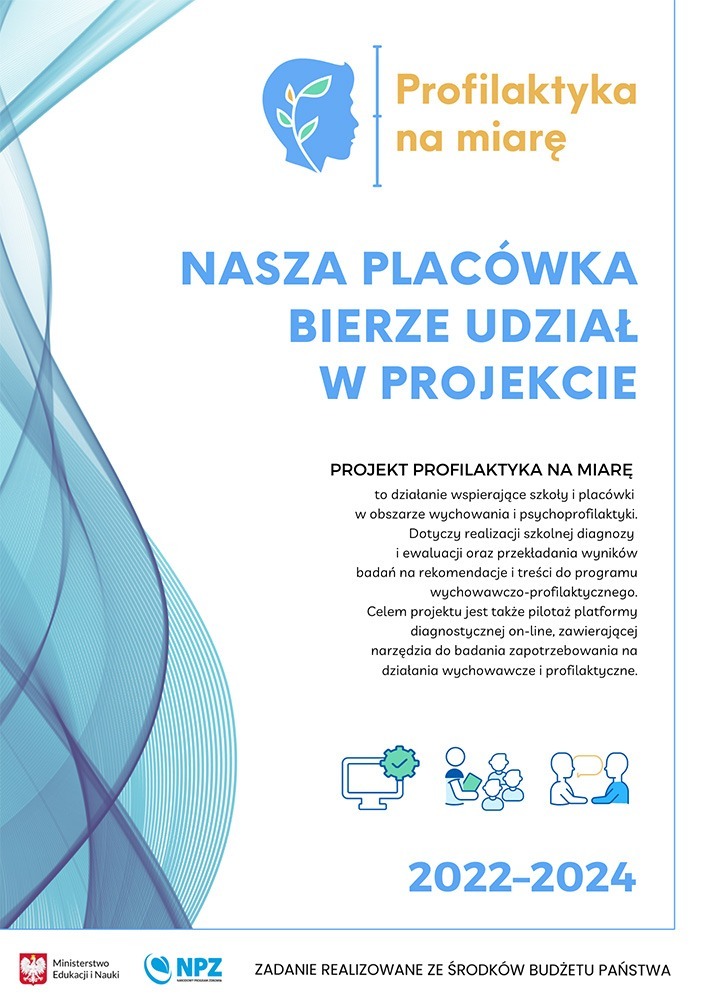       W tym roku szkolnym Nasza szkoła wzięła udział w  ogólnopolskim projekcie „Profilaktyka na miarę”. Projekt ten to działania wspierające szkoły i placówki                        w obszarze wychowania i psychoprofilaktyki. Dotyczy on realizacji diagnozy szkolnej, jej  ewaluacji oraz przełożenia wyników badań na realizację celów wynikających                     z Programu Wychowawczo-Profilaktycznego szkoły. Jest to również pilotaż platformy diagnostycznej, która pozwala na badanie zapotrzebowania szkoły na działania prozdrowotne.Projekt ten jest rekomendowany przez Ministerstwo Edukacji i Nauki oraz realizowany  w ramach Narodowego Programu Zdrowia. Uczestnictwo w tym projekcie doskonale wpisuje się w działania podejmowane w ramach Certyfikatu, który posiadamy „Szkoła Promująca Zdrowie”.W ramach tego programu uczniowie,  rodzice i nauczyciele  zostali przebadani testami diagnostycznymi (ankietami). W jego realizację zaangażowała się cała społeczność szkolna. Dzięki raportowi z tych badań uzyskamy opis czynników chroniących                           i ryzyka, zachowań problemowych i ewaluacji podejmowanych działań w Naszej szkole.  Wyniki badań pomogą Nam w podejmowaniu trafnych działań profilaktycznych z zakresu ochrony zdrowia psychicznego uczniów, rodziców                              i nauczycieli, budowaniu pozytywnego klimatu w szkole oraz przeciwdziałaniu zachowaniom ryzykownym.Pozwoli to Naszej społeczności szkolnej stworzyć Program Wychowawczo-Profilaktyczny skrojony na miarę, dostosowany do Naszych potrzeb.     Podejmowane przez Naszą szkołę działania w ramach programu „ Szkoła Promująca Zdrowie” wpływają na zwiększenie wiedzy uczniów, ich  rodziców i całej społeczności szkolnej,  ukierunkowanej na zdrowy styl życia, aktywność fizyczną oraz  relacje  społeczne.      Przeprowadzone działania w ramach programu i priorytetu dotyczącego  relacji społecznych  Szkoła Promująca Zdrowie wskazują , że szkoła tworzy warunki oraz kształtuje nawyki sprzyjające zdrowemu i bezpiecznemu stylowi życia całej społeczności szkolnej. Uczniowie czują potrzebę dbania o swoją  aktywność fizyczną, prawidłowe odżywianie, wzmocnienie relacji międzyludzkich , chcą posiadać rzetelne informacje na temat zmiany nawyków żywieniowych, aktywnego sposobu spędzania wolnego czasu oraz umiejętności zarządzania swoim czasem. Cała społeczność szkolna oczekuje zwiększenia świadomości na rzecz odbywających się zadań oraz dostrzega osobiste korzyści z działań Szkoły Promującej Zdrowie. Dlatego naszym priorytetem stało się wzmocnienie prawidłowych relacji pomiędzy uczniami i całą społecznością szkolną. MIKOŁAJKI  w  KLASACH  1-3          Uczniowie klas 1-3 z wielką niecierpliwością czekali na 6 grudnia. Tego dnia na szkolnych korytarzach można było spotkać dzieci i dorosłych ubranych w czerwone stroje oraz mikołajowe czapki.Od rana dzieci opowiadały o upragnionych niespodziankach, przygotowują prace plastyczno - techniczne związane z mikołajkami, dekorują sale lekcyjne, także aktywnie spędzają przerwy.Jednak najbardziej wyczekiwaną osobą jest Święty Mikołaj.Przybył i do naszej szkoły.... W towarzystwie dwóch śnieżynek i dwóch pomocników odwiedził każdą klasę. Porozmawiał, poprosił o prezentację wierszyka lub piosenki                     i grzecznym dzieciom rozdał prezenty.Był to niezwykle emocjonujący dzień, a wizyta Mikołaja sprawiła wszystkim wiele radości.TRADYCJA WYSYŁANIA  KARTEK  BOŻONARODZENIOWYCH          Jeszcze do niedawna przybycie listonosza w okresie okołoświątecznym wzbudzało wśród domowników same  pozytywne emocje.  Oznaczało  najczęściej  przekazanie  pięknych  kolorowych kartek  z  życzeniami  od  bliskich  i  przyjaciół  mieszkających  w  innym  mieście.Dziś w  dużej  mierze  żyjemy  w  wirtualnym  świecie.  Nowoczesne  technologie  dają szerokie  możliwości kontaktowania  się z  rodziną  i  znajomymi.  Z  tego  względu  wspaniała tradycja  wysyłania  kartek  świątecznych  powoli  zaczyna  zanikać. Oryginalne ilustracje oraz  ciepłe,  odręcznie  pisane  życzenia  coraz  częściej  wypierane  są  przez  pocztę  internetową.Dlatego  też  uczniowie  klasy  4c, 5a, 5b, 6a,  6b, 7a, 8a, 8b  wraz  z  nauczycielką  panią Karoliną Gajewską  postanowili  kontynuować  przepiękną  tradycję  samodzielnego  wykonywania  kartek  na  Boże  Narodzenie.  Wszystkie  kartki  świąteczne  wykonane  przez  dzieci  są  piękne  i  niepowtarzalne.  Będą  one  niesamowitym  i  wyjątkowych  świątecznym  podarunkiem.ZAJĘCIA   W   LABORATORIUM  PRZYSZŁOŚCI      Dnia 15 grudnia 2022 r. uczniowie klasy 6A uczestniczący w zajęciach rozwijających zainteresowania wraz z nauczycielem prowadzącym – Lucyna Talarowską udali się do Laboratorium Przyszłości.Szóstoklasiści zaangażowali się w pieczenie batoników musli.  Batoniki te to doskonała przekąska, jeśli mamy ochotę na coś słodkiego. To nie tylko zdrowy deser, ale również element sycącego śniadania np. w szkole.  Dostarcza cennego błonnika,  naturalnych tłuszczów oraz wielu cennych minerałów i witamin, co pozwala zachować dobrą kondycję całego organizmu.   Można go kupić w postaci gotowego wyrobu, ale dużym wyzwaniem jest zrobić go samodzielnie . Spróbowali tego  uczniowie i udało się.   Przynieśli do szkoły  wszystkie potrzebne składniki: banana, płatki śniadaniowe, otręby pszenne, bakalie, miód, suszone owoce i mieszając powstała masa. Wystarczyło włożyć ją  do piekarnika i pyszny batonik gotowy.Zajęcia w Laboratorium Przyszłości bardzo podobały się uczniom a batoniki bardzo im smakowały. KONKURS  PLASTYCZNY  „ OZDOBA  BOŻONARODZENIOWA”Dnia 12 grudnia  2022r. uczniowie naszej szkoły brali udział w Miejsko - Gminnym Konkursie Plastycznym "Ozdoba bożonarodzeniowa". Masa pomysłów i pracowitość uczestników sprawiła, że powstało wiele pięknych ozdób świątecznych.ŚWIĄTECZNA  PACZKA  „  DARY  SERCA”„Dobro. Im więcej go dajesz, tym więcej dostajesz”"Świąteczna Paczka - Dary Serca"W dniach 12.12-16.12 w Szkole Podstawowej nr 2 trwa akcja charytatywna: „Świąteczna paczka- dary serca”.Z tej okazji we wtorek 13.12 odbył się Kiermasz świątecznych wypieków                         i wielka degustacja słodkich pyszności. Akcję wsparli uczniowie, ich rodzice, nauczyciele i pracownicy szkoły. Zebrane pieniądze zostaną przeznaczone na przygotowanie upominków świątecznych dla uczniów naszej szkoły znajdujących się w bardzo trudnej sytuacji życiowej.Dziękujemy za pyszne i cudnie udekorowane ciasta, babeczki, pierniczki i inne słodkości przygotowane przez rodziców i uczniów.Jesteśmy wdzięczni również za inne podarki przekazane na zbiórkę: żywność, słodycze, kosmetyki, środki czystości, przybory szkolne, gry i zabawki.Dziękujemy wszystkim, którzy otworzyli serce i razem z nami tak licznie,                       z poświęceniem i zaangażowaniem włączyli się do przygotowania                                             i przeprowadzenia akcji charytatywnej.PACZUSZKA   DLA   MALUSZKA        Fundacja „Małych Stópek” z siedzibą w Szczecinie  przyczyniła się do uratowania życia kilkudziesięciu dzieci, którym zapewnia materialne wsparcie szczególnie przez pierwszy rok ich życia. „Paczuszka dla Maluszka” to bożonarodzeniowa ogólnopolska  akcja, do której już po raz kolejny zaprasza Fundacja Małych Stópek. Jej adresatami są znajdujące się w trudnej sytuacji życiowej maluszki oraz mamy, oczekujące narodzin swojego nienarodzonego dziecka. Największym prezentem dla nich są spokojne święta, podczas których nie zabraknie im tego, co najbardziej niezbędne przy opiece nad niemowlakiem. Nasza szkoła już kolejny raz postanowiła włączyć się do tej szlachetnej akcji, by uwrażliwić młodych na wartość życia, która przeradza się w konkretny czyn – pomoc najmniejszym. Koordynatorami akcji były panie Ewa Rogozińska – katechetka, Joanna Sadowska – nauczyciel j. angielskiego oraz Magdalena Kornowska - nauczyciel wychowania fizycznego wraz z Samorządem Uczniowskim. Na korytarzach szkolnych rozwieszone zostały plakaty z informacją o nadchodzącej akcji. Zaprosiliśmy uczniów klas I – VIII i ich rodziców oraz Dyrekcję  i Grono Pedagogiczne naszej szkoły do niesienia pomocy najmłodszym. Akcja trwała od 21 listopada do 9 grudnia i pomimo tak trudnego czasu w jakim się obecnie znajdujemy, spotkała się z bardzo dużym odzewem , zainteresowaniem i wrażliwością. Dzieci zabierały papierowe bombki do swoich domów a w zamian przynosiły do swoich sal lekcyjnych potrzebne artykuły. Były to artykuły higieniczne : pieluszki, chemia kosmetyczna do pielęgnacji niemowląt, ale również środki i akcesoria do pielęgnacji i czystości dla matek. Były tam  także koce, ręczniki, butelki, smoczki, zabawki, ubranka, odżywki dla dzieci , żywność o długim terminie przydatności i wiele innych potrzebnych artykułów a także słodycze już                         z myślą o zbliżających się Świętach Bożego Narodzenia. Nadszedł wreszcie dzień                        14 grudnia , kiedy to mieliśmy dostarczyć nasze paczki pod wskazany nam przez Fundację „Małych Stópek” adres. Dzięki uprzejmości pani Anny Janickiej – przewodniczącej Rady Rodziców, która umożliwiła nam swój transport, Ewa Rogozińska z panią Anią udały się z darami do Ośrodka Interwencji Kryzysowej mieszczącego się w placówce Działdowskiego Centrum Caritas, w którym funkcję kierownika Ogniska Wychowawczego pełni pani Justyna Jurkowska. Tego dnia przyjęła nas pani Katarzyna Wodowska – wychowawca, która w rozmowie przekazała informacje o działalności  Ośrodka. Świadczy on pomoc mieszkańcom powiatu, którzy znaleźli się w sytuacji kryzysowej, to znaczy takiej, w której sami, bez pomocy z zewnątrz nie są w stanie sobie poradzić w rozwiązywaniu problemów , z którymi się borykają tracąc kontrolę nad własnym życiem a także udziela on pomocy rodzinom z Ukrainy. Osoby te mają zapewnione schronienie z wyżywieniem, nocleg, dostęp do czystej odzieży oraz kąpieli a także bezpłatne poradnictwo specjalistów. W placówce funkcjonuje także Ognisko Wychowawcze z programem socjoterapeutycznym, do którego uczęszczają dzieci i młodzież w wieku od 6 do 15 lat z rodzin o niskiej kompetencji wychowawczej i różnego rodzaju dysfunkcjami. Z wielką radością i wdzięcznością  podopieczni patrzyli na rosnącą górę upominków. Z pewnością część naszych darów Ośrodek przekaże także do szpitala dla matek  i dzieci  znajdujących się w kryzysowej sytuacji. Cieszy ich każda pomoc, okazana przez ludzi dobrej woli. LUKROWANIE  PIERNIKÓW  W  KLASIE  2B       22 grudnia  2022r. odbyła się w klasie 2 b klasowa wigilia. Dzieci nie tylko dzieliły się opłatkiem, składały sobie życzenia czy śpiewały kolędy, ale również dekorowały pierniki i maślane ciasteczka. Pomagały im w tym trzy mamy, które w Laboratorium Przyszłości przygotowały kolorowe lukry, a potem pięknie zapakowały polukrowane ciasteczka, aby dzieci mogły je zabrać do domów.  BAL  MASKOWY       17 stycznia 2023 r. z okazji karnawału odbył się w małej świetlicy "Maskowy Bal Karnawałowy". Uczniowie cały poprzedni tydzień wykonywali maski, ozdabiali je brokatem i przygotowywali dekoracje sali. To był dzień inny niż zwykle. Dzieciom bardzo spodobał się bal, chętnie tańczyły, powtarzały układy, bawiły się balonami. Były też drobne przekąski i woda dla zmęczonych tancerzy. Odwiedziła nas pani dyrektor Lidia Ostrowska, która  zatańczyła                         z dziećmi w maseczce karnawałowej. Taki bal może stać się tradycją świetlicow DZIEŃ   BEZPIECZNEGO  INTERNETUDzień Bezpiecznego Internetu (DBI) ustanowiony został z inicjatywy Komisji Europejskiej w 2004 roku. Świętowany jest na całym świecie. Organizatorem wydarzenia w Polsce od 2005 roku jest Polskie Centrum Programu Safer Internet (PCPSI).DBI ma na celu inicjowanie i propagowanie działań na rzecz bezpiecznego dostępu dzieci i młodzieży do zasobów internetowych, zaznajamianie rodziców, nauczycieli                          i wychowawców z problematyką bezpieczeństwa online oraz promocję pozytywnego wykorzystywania Internetu.Dzień Bezpiecznego Internetu 2023 przypada na 7 lutego, ale jego obchody w formie realizowanych w całej Polsce lokalnych inicjatyw edukacyjnych zaplanowane zostały aż do końca marca 2023.WALENTYNKI  W  NASZEJ  SZKOLE        Samorząd Uczniowski wraz z wolontariuszami zorganizowali szkolne walentynki. Była poczta walentynkowa, gdzie uczniowie wrzucali walentynki oraz dyskoteka, na której nie zabrakło dobrej zabawy i humoru. Uczennice z klasy 8c przygotowały szkolną fotobudkę. Nauczycielom sprawującym opiekę serdecznie dziękujemy.ROBÓTKI  RĘCZNEUczniowie klasy 6A  wraz z nauczycielem po raz kolejny odwiedzili Laboratorium Przyszłości.Tym razem ich zajęciem nie było gotowanie, ale robótki ręczne.Robótki takie to coś więcej niż sposób na wypełnienie wolnego czasu. To doskonałe                i kreatywne zajęcie. Rozwija umiejętności manualne, stymuluje koncentrację                           i relaksuje. To również sposób na poznanie samego siebie i rozwijanie swoich umiejętności. Uczniowie wyszywali i szydełkowali.Po całym dniu w szkole czuli się zrelaksowani a zajęcia bardzo im się podobały.DZIEŃ  KOBIET  W  NASZEJ  SZKOLE       Dzień 8 marca, to wyjątkowy dzień dla każdej kobiety. Tego dnia Samorząd Uczniowski wręczał własnoręcznie wykonane w Laboratorium Przyszłości bukiety kwiatowe, które wywoływały uśmiech na każdej twarzy. SZKOLNE  ELIMINACJE  KONKURSU „ ŻYWIENIE  A  ZDROWIE  CZŁOWIEKA”           Dnia 9 marca 2023 r. odbyły się w szkole eliminacje do VI Powiatowego Konkursu „Żywienie a zdrowie człowieka”. Wzięło w nich udział 11-cioro uczniów                z klas 8. Eliminacje polegały na rozwiązaniu testu obejmującego zagadnienia dotyczące żywienia człowieka, w szczególności wiedzę o składnikach odżywczych, ich budowie chemicznej i roli w organizmach żywych, jak również znajomość ogólnych zasad żywienia i piramidy żywieniowej.W tym roku tematyka wiodąca konkursu dotyczyła odporności i diety, która sprzyja wzmocnieniu układu odpornościowego człowieka.W wyniku eliminacji wyłonione zostały dwie osoby, które zdobyły największą ilość punktów w teście i będą reprezentowały Naszą szkolę w kwietniu na Konkursie Powiatowym.MALI  KUCHARZE  W  KLASIE  8B      8 marca 2023r. uczniowie w klasie 2 b na moment zamienili się w małych kucharzy.Przypomnieli sobie  piramidę żywieniową, tworzyli jadłospisy na cały dzień                             i planowali zdrowe posiłki. Przygotowali potrzebne produkty i narzędzia zamieniając ławki w stoły kucharskie, a siebie w kucharzy. Oczywiście pojawiły się również odpowiednie stroje - fartuszki. Następnie zabrali się do wykonania wybranych przez siebie potraw, czyli zdrowych surówek i past. Nieoceniona okazała się pomoc naszej pani Magdy, która chętnie pomagała maluchom w tarciu warzyw, krojeniu jajek oraz sprzątaniu. Dzieci na koniec jednogłośnie stwierdziły, że praca kucharza jest trudna, ale przyniosła im wiele radości.Własnoręcznie wykonane surówki i pasty okazały się hitem  drugiego śniadania                           i zostały zjedzone w czasie długiej przerwy.KLASA  4B  SMAŻY  NALEŚNIKI        W dniach 6 oraz 13 marca 2023 r. dziewczęta z klasy IV b pod opieką wychowawcy pana Łukasza Ruczyńskiego skorzystały z sali Laboratorium Przyszłości. Uczennice wykorzystując sprzęt oraz przyniesione produkty, przygotowywały od podstaw pod okiem nauczyciela naleśniki oraz dekorowały je. Następnie nastąpiła najmilsza chwila, czyli konsumpcja. Na koniec pracownia została posprzątana, a naczynia i sprzęt kuchenny umyte.Zapach unosił się po korytarzach szkoły i przyciągał innych uczniów.PIECZENIE  GOFRÓW  W  KLASIE 6B    Chłopcy z klasy VI b  9 marca 2023r. pod opieką wychowawczyni Anny Weitz piekli gofry  w sali Laboratorium Przyszłości.  Podczas pracy panowała miła atmosfera.Gofry wszystkim smakowały.WEWNĄTRZSZKOLNY   KONKURS   RECYTATORSKI „ JA  SZYMBORSKA”       W związku z 100. rocznicą urodzin i ogłoszeniem roku 2023 Rokiem Wisławy Szymborskiej oraz przystąpieniem naszej szkoły do projektu "Mistrzyni Szymborska", 14 marca w Szkole Podstawowej nr 2 odbył się Wewnątrzszkolny Konkurs Recytatorski "Ja, Szymborska". Przystąpiło do niego 16 uczniów z klas IV-VIII. Jury wyłoniło spośród nich 5 zwycięzców: L. Szatkowską z kl. IV, J. Poterałę,                                   N. Sosnowską, A. Wardowską oraz F. Bylińskiego z kl. VIII, którzy będą reprezentować naszą szkołę podczas Gminnego Konkursu Recytatorskiego w SP w Bryńsku. Piękną oprawę muzyczną zapewnił nam jak zwykle niezawodny chór szkolny pod opieką p. J. Szostek, który wyśpiewał słowa wiersza W. Szymborskiej "Nic dwa razy "w wersji Sanah. Organizatorkami konkursu były polonistki:                                  J. Cichocka, B. Skuza oraz L. Ostrowska.MARZEC   MIESIACEM  MATEMATYKI       Marzec to miesiąc królowej nauk – matematyki. Z tej okazji uczniowie naszej szkoły uczestniczyli w różnego rodzaju konkursach. Podjęto wiele działań mających na celu zainteresowanie uczniów matematyką, uświadomienie, że jest ona obecna w naszym życiu na co dzień i ma praktyczne zastosowanie. Dnia 14 marca obchodziliśmy Międzynarodowe Święto Liczby Pi. Z tej okazji przeprowadzono w klasach ósmych lekcje matematyki poświęcone liczbie Pi . Uczniowie dowiedzieli się wielu informacji o tej tajemniczej liczbie nazywanej Ludolfiną. Uczennica klasy 8a Urbańska Kaja wykonała plakat o liczbie Pi. Matematyka może być przyjemna i dawać radość. Uczniowie klas czwartych i piątych brali udział w konkursie pt. Moda na figury geometryczne. Do wykonania był lapbook, w którym miały zareklamować co najmniej trzy figury geometryczne. W tym konkursie wzięło udział 9 uczniów. Najlepsi w tej kategorii ukazali się uczniowie: I miejsce - Kacper Chojnacki z klasy 5b, II miejsce - Konrad Miłoszewski z klasy 4b, III miejsce - Rafał Szczepański z klasy 4b. Uczniowie klas szóstych i siódmych wykonywali plakat pt. Pola figur płaskich. W tym konkursie wzięło udział 11 uczniów. W tej kategorii zostali wyróżnieni uczniowie: I miejsce - Oliwia Kowalska z klasy 6a, II miejsce - Michał Badaczewski z klasy 7a, III miejsce - Klaudia Szczepańska z klasy 6a. Uczniowie klas ósmych bardzo licznie brali udział                w konkursie pt. Potyczki egzaminacyjne. Konkurs składał się z dwóch etapów. Pierwszy etap polegał na rozwiązywaniu zadań w domu. W pierwszym tygodniu marca uczniowie otrzymywali zestaw zadań na każdy dzień. Rozwiązane zadania uczniowie przekazywali następnego dnia nauczycielowi do sprawdzenia. Łącznie rozwiązali siedem zestawów zadań. W pierwszym etapie wzięło udział 61 uczniów. Do drugiego etapu zakwalifikowało się 17 uczniów, którzy uzyskali największą liczbę punktów.Drugi etap konkursu odbył się 13.03.2023 r. Uczniowie rozwiązywali zestaw zadań konkursowych w czasie 45 minut. Najlepsi w tej kategorii okazali się uczniowie:                          I miejsce zdobyło trzech uczniów uzyskując taką samą liczbę punktów: Nadia Raniszewska z klasy 8b, Julia Osiecka z klasy 8b, Bianka Masłowska z klasy 8c.                        II miejsce ex aequo zajęli uczniowie: Antoni Gmyr z klasy 8a, Urbański Daniel z klasy 8b Ewa Skibicka z klasy 8c. III miejsce również ex aequo zajęli uczniowie: Julita Poterała z klasy 8b, Franciszek Byliński z klasy 8b, Kamil Łukasz Kraszewski z klasy 8c. Konkurs dla klas ósmych był niezłym treningiem przed egzaminem ósmoklasisty. DZIEŃ  KOLOROWEJ  SKARPETKI      21 marca to Światowy Dzień Osób z Zespołem Downa. Celem obchodzonego dnia jest zwiększenie świadomości społecznej dotyczącej tej wady genetycznej, propagowanie praw i dobra ludzi z Zespołem Downa oraz integracja z nimi. Jednym ze znaków rozpoznawczych są dwie niepasujące do siebie skarpety, które symbolizują różnorodność i akceptację. Z tej okazji na znak tolerancji i solidarności z osobami          z Zespołem Downa uczniowie i pracownicy naszej szkoły ubrali kolorowe skarpetki nie do pary, które są symbolem tego dnia. W czasie zajęć szkolnych i na świetlicy najmłodsi uczniowie kolorowali skarpetki, wykonali plakaty  oraz gazetkę na szkolnym korytarzu.Bądźmy otwarci na różnorodność i tolerancyjni dla wszystkich, dzięki temu stworzymy lepszy i bardziej sprawiedliwy świat dla nas wszystkich. WARSZTATY  KRAWIECKIE      3 marca 2023r. uczniowie klasy 2a wraz z wychowawcą mieli możliwość uczestniczyć w warsztatach krawieckich przeprowadzonych przez mamę Ady i mamę Łucji w szkolnym Laboratorium Przyszłości.
Zajęcia rozpoczęliśmy od poznania krótkiej historii maszyny do szycia, następnie mamy zaprezentowały jej budowę, funkcje oraz opowiedziały o rodzajach maszyn.
Dzieci wzbogaciły także swoją wiedzę o materiałach, z których wykonane są różne przedmioty.
Najciekawszą częścią zajęć było wykonanie woreczków sensorycznych. Uczniowie najpierw zszywali materiał, następnie wypełniali go ryżem. Ostatnią częścią pracy było pospinanie szpileczkami i przeszycie, które zamykało woreczek.
Drugoklasiści wspaniale zaangażowali się w pracę. Z niezwykłą uwagą słuchali wskazówek mam i uczyli się nowych umiejętności.
Efekt końcowy był wspaniały. Dzieci poznały pracę krawcowej, same miały możliwość wypróbować różne ściegi i stworzyć pomoc dydaktyczną, która od razu posłużyła do rzucania, noszenia na głowie, podnoszenia stopami, a nawet ku zdziwieniu do wypoczywania.KONKURS” MOJE  POSTANOWIENIA  WIELKANOCNE”      Wielki Post to czas szczególnej przemiany duchowej, nawrócenia – czas intensywnego treningu duszy. Ważne jest, aby zatrzymać się w codziennym zabieganiu i znaleźć czas na refleksję nad swoim życiem. Postanowienia wielkopostne to rodzaj wyzwań, które ludzie stawiają sami sobie, aby stać się lepszymi  ludźmi.  Takie  wyzwania  podjęli  uczniowie  naszej  szkoły,  przystępując do konkursu „Moje postanowienia wielkopostne”. Cele konkursu to zapoznanie się                    z wartościami związanymi czasem Wielkiego Postu; motywowanie do uczestnictwa w nabożeństwach związanych z okresem Wielkiego Postu; rozbudzenie twórczej inwencji dziecka i kreatywności.REKOLEKCJE   WIELKOPOSTNE       Społeczność naszej szkoły wraz z nauczycielami uczestniczyła w dniach 27.03-29.03 w rekolekcjach wielkopostnych, które zostały zorganizowane w hali sportowej . Ćwiczenia duchowe w dwóch grupach klas I  - VI i VII – VIII oraz LO poprowadził o. Mariusz Lorenc OSPPE. Te trzy dni były dla nas czasem refleksji nad własnym życiem, wyciszenia i nawrócenia. Zastanowienia się, w którym miejscu jestem i na jakim poziomie mojego życia jest moja wiara i drugi człowiek.Mogliśmy zatrzymać się, przeanalizować swoje postępowanie, inaczej spojrzeć na otaczający nas świat, a tym samym bardziej przygotować się do zbliżających się Świąt Zmartwychwstania Pańskiego. To właśnie podczas Wielkiego Postu i rekolekcji bardziej zagłębiamy się w mękę Chrystusa i uświadamiamy sobie prawdy, o których na co dzień, żyjąc w biegu, często zapominamy. Życie codzienne to zwykle pęd za sprawami doczesnymi. Wydaje się, że mamy coraz mniej miejsca dla Boga, ale i dla drugiego człowieka. Dlatego kiedy wkraczamy w czas rekolekcji, to jakby zatrzymujemy się, zwalniamy i uświadamiamy sobie, że nie tak powinno wyglądać nasze życie.Czas rekolekcji dla klas I-VI uświetnili uczniowie naszej szkoły należący do scholi prowadzonej przez pana organistę Krzysztofa Gmyra, działającej przy Parafii p.w. Wniebowzięcia NMP. Dzieci ubogaciły pieśniami każde ze spotkań zachęcając tym samym całą społeczność do wspólnego śpiewu. Na zakończenie naszych rekolekcji uczniowie podziękowali o. Mariuszowi gromkimi brawami i wręczyli własnoręcznie wykonany świąteczny stroik. Najlepszą recenzją tego czasu były słowa młodych, usłyszane w klasach i na szkolnym korytarzu którzy stwierdzili krótko: szkoda, że się już skończyły. POWIATOWY  KONKURS  MATEMATYCZNO-PRZYRODNICZY          28 marca 2023 r. Uczniowie naszej szkoły uczestniczyli w II Powiatowym Konkursie Przyrodniczo-Matematycznym w Działdowie. 
Konkurs przeznaczony był dla uczniów klas 7-8. Naszą szkołę reprezentowali uczniowie klas 8 - Ewa Skibicka, Kornel Stempka i Daniel Urbański.
Celem konkursu było:
- rozwijanie zainteresowań chemią, biologią  i matematyką,
- doskonalenie wiedzy i umiejętności matematyczno-przyrodniczych,
- mobilizowanie do systematycznej i samodzielnej pracy,
- popularyzacja pracy z uczniem zdolnym,
- poszukiwanie uczniów utalentowanych w zakresie przedmiotów przyrodniczych                      i matematycznych oraz praca nad rozwijaniem ich wiedzy.Konkurs przeprowadzony został w dwóch etapach. Etap pierwszy polegał na rozwiązaniu przez uczniów testu teoretycznego (elektronicznego) składającego się                   z 30 pytań zamkniętych z zakresu biologii, chemii i matematyki. 
Drugi etap miał formę quizu, podczas którego uczniowie odpowiadali na pytania                             z dziedziny chemii, biologii i matematyki. Odpowiedzi były oceniane przez jury.HATTRICK  W  PUCHARZE  TYMBARKA       Wszystkie nasze drużyny, które wzięły udział, zwyciężyły w rozgrywkach o Puchar Tymbarka 2023 na etapie gminnym, a tym samym awansowały do kolejnego etapu rozgrywek. Nasza najmłodsza ekipa U-8 bardzo wysoko pokonała swoich rówieśników z SP 1 i SP Bryńsk.Drużyna U-10, która również zmierzyła się z zespołem reprezentującym SP Dłutowo, wygrała w stosunku 4:0.Nasza najstarsza drużyna U-12 stoczyła najbardziej zacięty bój. Przeciwnikiem była drużyna SP 1 w Lidzbarku. Mecz zakończył się wynikiem 3:0 dla naszych chłopców. WIELKANOCNE  BABECZKI        W sobotę 25 marca 2023r.  w Laboratorium Przyszłości,  uczniowie klasy 4a, pod opieką pani Joanny Lewickiej, wypiekali babeczki wielkanocne. Radości podczas wykonywania i ozdabiania wypieków nie było końca. Wszystkim smakowały wielkanocne babeczki.Grupa dziewczynek wykonała więcej babeczek, dzięki czemu mogły poczęstować swoimi wypiekami swoich nauczycieli.WIELKI  JARMARK   WIELKANOCNY        2 kwietnia 2023r. nasza szkoła brała udział w Jarmarku Wielkanocnym. Na naszym stoisku znalazły się piękne ozdoby wielkanocne oraz przepyszne wypieki przygotowane przez uczniów, nauczycieli oraz naszych kochanych, niezawodnych rodziców. Bardzo Wam dziękujemy ❤️ Dziękujemy również uczniom i ich opiekunom za przygotowanie części artystycznej oraz nauczycielom i wolontariuszom, którzy pomagali na naszym stoisku. Kochani Rodzice, Wasze wypieki zrobiły furorę, jesteście niesamowici 🥰🥰🥰🥰 Bardzo, bardzo dziękujemy ❤️DZIEŃ  MARCHEWKI  W  ŚWIETLICY       Świetlica 1-3 obchodziła Dzień Marchewki. Oprócz promowania zdrowego odżywiania przez chrupanie surowej marchewki, dzieci zostały zaktywizowanie kulinarnie. Upieczenie ciasta marchewkowego w naszym Laboratorium Przyszłości okazało się strzałem w dziesiątkę. Dzieci nie tylko oczekiwały kawałka ciasta, ale bardzo chętnie zabrały się za jego przygotowanie. Zapach roznoszący się po szkole przypomniał o przygotowaniach wielkanocnych. Dzieciom i poczęstowanym nauczycielom ciasto bardzo smakowało.  WSZYSTKIE  DZIECI  ZBIERAJĄ  ELEKTROŚMIECI     Nasza szkoła przystąpiła do projektu „Wszystkie dzieci zbierają elektrośmieci”.
Celem akcji było podniesienie świadomości ekologicznej wśród dzieci i młodzieży oraz zwrócenie uwagi na prawidłowe gospodarowanie elektroodpadami. W akcji wzięło udział 130 uczniów naszej szkoły.W wyniku zaangażowania się całej społeczności szkolnej, a także pobliskich zakładów, przez trzy tygodnie akcji (od 8 do 23 marca ) uzbieraliśmy: 1580 kg elektrośmieci, za które szkoła otrzymała bon na artykuły biurowe  w wysokości 237 zł. Ponadto uczniowie wzięli udział w lekcjach, podczas których dowiedzieli się dlaczego tak ważna jest ich  segregacja, dlaczego mogą być niebezpieczne dla człowieka, w jaki sposób można się ich pozbyć i jak ponownie się je wykorzystuje. Uczniowie wykonali również prace projektowe zachęcające do segregacji i bezpiecznej utylizacji elektrośmieci, a najciekawsze z nich zawisły na tematycznej wystawie w szkole.GMINNY  TURNIEJ   BEZPIECZEŃSTWA  W  RUCHU   DROGOWYM     13 kwietnia 2023 r. w Szkole Podstawowej nr 1 w Lidzbarku odbył się Gminny Turniej Bezpieczeństwa w Ruchu Drogowym. Naszą szkołę reprezentowały dwie drużyny:* z klas 4 - 6: Lena Nizgorska, Katarzyna Lewicka, Kacper Chojnacki i Krzysztof Karbowski z klasy 5b;* z klas 7- 8: Jakub Kawka 8b, Igor Struziński 8b, Antoni Brzóska 8c.Drużyny reprezentujące szkoły brały udział w konkurencjach takich jak: test                                 z przepisów ruchu drogowego i pierwszeństwa przejazdu przez skrzyżowania, jazda sprawnościowa rowerem po miasteczku ruchu drogowego i torze przeszkód oraz udzielanie I pomocy.Celem Turnieju jest podnoszenie kultury społeczeństwa i działanie na rzecz poprawy bezpieczeństwa ruchu drogowego, w tym bezpieczeństwa dzieci i młodzieży szkolnej poprzez:Popularyzowanie przepisów i zasad bezpiecznego poruszania się po drogach.Kształtowanie partnerskich zachowań wobec innych uczestników ruchu.Popularyzowanie podstawowych zasad i umiejętności udzielania pierwszej pomocy.Popularyzowanie roweru, jako środka transportu, a także rekreacji i sportu.Inspirowanie uczniów i nauczycieli do pracy u podstaw na rzecz bezpieczeństwa w ruchu drogowym.Obie nasze drużyny, pod opieką p. Joanny Lewickiej, spisały się bardzo dobrze. Spośród szkół z naszej gminy zdobyły drugie miejsca w swoich kategoriach.  POWIATOWY   KONKURS  „ ŻYWIENIE  A  ZDROWIE  CZŁOWIEKA”W wyniku eliminacji szkolnych dwoje uczniów z klasy 8B: Franciszek Byliński i z 8C Marcel Żurek zakwalifikowało się do etapu powiatowego konkursu „Żywienie                            a zdrowie człowieka”.  14 kwietnia 2023 r. w Zespole Szkół Zawodowych w Kurzętniku odbył się konkurs międzyszkolny. Wzięło w nim udział 7 szkół- 4 podstawowe i 3 ponadpodstawowe.Celem konkursu było:- popularyzowanie wśród młodzieży wiedzy na temat zdrowego odżywiania, - promowanie idei zdrowotnej,- edukacja prozdrowotna,- przygotowanie uczniów do świadomego wyboru spożywania posiłków.Tematyka tegorocznego konkursu obejmowała zakres wiedzy związany z odpornością. „ Co jeść, aby wzmocnić swoją odporność?”Konkurs corocznie odbywa się w korelacji ze Światowym Dniem Zdrowia.Konkurs składał się z trzech części : teoretycznej, praktycznej i wypowiedzi ustnej.Część teoretyczna polegała na rozwiązaniu przez uczniów testu obejmującego zakres wiedzy teoretycznej na temat zdrowego odżywiania i roli składników odżywczych w organizmie człowieka.W części praktycznej uczestnicy samodzielnie przygotowali zdrowe muffinki jajeczno-warzywne. Uczniowie wykazali się dużym zaangażowaniem, pomysłowością i kreatywnością. Była to dla Nich doskonała zabawa w Małego Master Chefa.Chłopcom dziękujemy za reprezentowanie Naszej szkoły w konkursie.Uczestnictwo w tym konkursie wpisało się w realizacje zadań związanych                                        z certyfikatem „Szkoła Promująca Zdrowie”POWIATOWY  FINAŁ  TURNIEJU  O  PUCHAR  TYMBARKA      W dniu 17 kwietnia 2023r.  na miejskim stadionie w Lidzbarku odbył się Powiatowy Finał Turnieju o Puchar Tymbarka, w którym reprezentacja naszej szkoły miała swój udział w następującym składzie: 1. Dąbrowski Natan 2. Dąbrowski Olaf 3. Drzewiński Adam 4. Kalisz Mateusz 5. Leśniewski Jędrzej 6. Ojdowski Jakub 7. Pawlak Wiktor 8. Pingot Aleksander 9. Piórkowski Aleks 10. Warlikowski Kacper 11. Wasiak Jakub Nasi uczniowie z klasy sportowej 1a zajęli pierwsze miejsce, tym samym awansowali do kolejnego etapu rozgrywek DRUŻYNA  U10  CHŁOPCÓW  Z  AWANSEM    Drużyna U10 chłopców po zwycięstwie w etapie powiatowym Turnieju o Puchar Tymbarku awansowała do etapu wojewódzkiego. Turniej powiatowy odbył się 17.04. na Stadionie Miejskim w Lidzbarku. Naszymi rywalami były: SP Nr 2                             z Działdowa, SP z Płośnicy, SP z Rybna, SP z Ruszkowa. W pierwszym meczu mierzyliśmy się ze szkołą z Płosnicy, którą po ciężkim meczu pokonaliśmy 3:2.                       W drugim meczu dość łatwo wygraliśmy z SP Ruszkowo 7:0 by w kolejnym zagrać                z faworytem turnieju czyli SP Nr 2 z Działdowa. Po bardzo emocjonującym meczu nasza drużyna wygrała 2:1. W ostatnim meczu z SP z Rybna już pewni zwycięstwa zremisowaliśmy 1:1, tym samym wygrywając cały turniej bez żadnej porażki.DZIEŃ   WODY      Tegoroczne powitanie wiosny przez uczniów klas 1-3 naszej szkoły zostało połączone z obchodami Światowego Dnia Wody. Dzieci przygotowały transparenty z hasłami na temat znaczenia wody dla życia człowieka, z którymi wyruszyły na ulice naszego miasta. Na głowach dzieci były opaski z kroplami wody. Podczas przemarszu skandowano także hasła zachęcające do oszczędzania wody. Mieszkańcy Lidzbarka na pewno zauważyli naszą akcję. Mijane przez nas osoby otrzymywały również ulotki zawierające informacje i wskazówki dotyczące oszczędnego gospodarowania wielkim skarbem, jakim jest woda. POWIATOWY  KONKURS   BIOLOGICZNY Uczennice naszej szkoły: Julita Poterała z klasy 8b oraz Ewa Skibicka z klasy 8c,        21 kwietnia 2023r.  wzięły udział w IV Powiatowym Konkursie Biologicznym ”W świecie kręgowców”, organizowanym przez Szkołę Podstawową nr 4 w Działdowie.                           Po trudnych zmaganiach i bardzo wyrównanej rywalizacji na najwyższym poziomie, Julita przygotowywana do Konkursu przez Panią Marię Markowską, wywalczyła dla naszej szkoły II miejsce w Konkursie. Jesteśmy dumni ze wspaniałego osiągnięcia                      i dziękujemy obu uczennicom za godne reprezentowanie naszej szkoły w Konkursie.ŚWIATOWY  DZIEŃ  KSIĄZKIW kwietniu  2023 r. uczniowie klasy 2b wybrali się do Miejsko-Gminnej Biblioteki Publicznej w Lidzbarku na zajęcia w związku ze Światowym Dniem Książki. W czasie prezentacji dzieci wysłuchały ciekawych informacji o różnych książkach jakie są zgromadzone w bibliotece. Oczywiście miały również możliwość ich obejrzenia. Były książki dla maluchów, ale i dla dzieci w starszym wieku. Dużym zainteresowaniem cieszyły się książki 3D, przestrzenne, jak i z dźwiękiem.Na koniec wszyscy wykonali przepiękne zakładki do książek i zabrali je do szkoły. To była bardzo interesująca lekcja biblioteczna, za którą serdecznie dziękujemy pani Agnieszce.W tym dniu to nie był jeszcze koniec spotkań z książkami. W szkole dzieci obejrzały na szkolnym korytarzu wystawę ulubionych książek przyniesionych zarówno przez uczniów jak i nauczycieli. Później udały się do szkolnej biblioteki i wypożyczyły lekturę pt. „Czarna owieczka”, którą w niedługim czasie będą omawiać na zajęciach.Ten dzień przyniósł dzieciom wiele wrażeń, które dostarczały im książki.  W wyniku podejmowanych działań w ramach eliminacji  problemu priorytetowego wyciągnęliśmy następujące wnioski:SADZIMY  TUJEW dniu 27 kwietnia 2023r. przed budynkiem naszej szkoły posadzono 27 tui szmaragd. W wydarzeniu udział wzięli przedstawiciele Izby Rolniczej: Pana Marcin Sarnowski i Pani Anna Kołodziejska, dyrektor szkoły, nauczyciele i uczniowie klas IV c, VIII a oraz VIII c. Cieszymy się, że wokół naszej szkoły będzie jeszcze bardziej zielono i bardziej EKO. 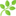 DZIEN  FLAGI  RZECZYPOSPOLITEJ         Drugiego maja obchodzimy Dzień Flagi Rzeczypospolitej Polskiej, dlatego też w oknach naszej szkoły pojawił się biało - czerwony symbol.Wszyscy uczniowie klas 1-3 zadbali o to, aby flagi Polski dekorowały ich sale lekcyjne.Natomiast Samorząd Uczniowski wywiesił wcześniej przygotowane przez dzieci chorągiewki w części szkoły, w której zajęcia mają uczniowie klas 4 -8. ŚWIĘTO   UCHWALENIA  KONSTYTUCJI  3  MAJA       Święto Narodowe 3 Maja obchodzone jest na pamiątkę uchwalenia przez Sejm Czteroletni, 3 maja 1791roku Ustawy Rządowej Rzeczpospolitej Obojga Narodów, powszechnie znanej jako Konstytucja 3 Maja.Była to najnowocześniejsza i pierwsza w Europie ustawa regulująca organizacje władz państwowych oraz prawa i obowiązki obywateli.W Naszej szkole uczczono to Święto. Dnia 28 kwietnia 2023 r. odbył się uroczysty apel z okazji rocznicy uchwalenia Konstytucji 3 Maja. Tego dnia wśród społeczności szkolnej obowiązywał strój galowy. Aby upamiętnić ten doniosły fakt w historii Polski, uczniowie z klasy VIA pod opieką pani Lucyny Talarowskiej i pani Agnieszki Grau- Zielińskiej przygotowali montaż o patriotycznej wymowie. Apel rozpoczęto wprowadzeniem sztandaru oraz odśpiewaniem hymnu państwowego i hymnu szkoły. Zaprezentowano także historię konstytucji. Była to również okazja do przypomnienia uczniom ważnych faktów z historii Polski. Wiedza historyczna przeplatana była nastrojowymi wierszami, a uroczystość uświetniły pieśni patriotyczne w wykonaniu chóru pod kierunkiem p. Justyny Szostek.Apel zakończył występ taneczny dzieci z klas 1-2, które przygotowywała pani Magdalena Kornowska.Dekoracje wykonała pani Dorota Charabin - Sokołowska i Lucyna Szymańska- Rybicka.Była to dla Uczniów i Nauczycieli dobra lekcja historii.ROWEROWY  MAJ      Rowerowy Maj to największa kampania w Polsce promująca zdrowy tryb życia     i zrównoważoną mobilność wśród dzieci przedszkolnych, uczniów szkół podstawowych, grona nauczycielskiego oraz rodziców i opiekunów. Rowerowy Maj, poprzez zabawę połączoną z elementami rywalizacji, popularyzuje rower jako środek transportu do szkoły, uczy dobrych i zdrowych nawyków, które utrzymują się również po zakończeniu kampanii.Rowerowy Maj skutecznie zmienia okolice szkół i przedszkoli na bardziej bezpieczne i przyjazne rowerzystom, zmniejszając liczbę samochodów dowożących dzieci                       i motywując samorządy do inwestycji prorowerowych. Zasady kampanii są bardzo proste: każdy przedszkolak, uczeń i nauczyciel, który w maju dotrze na lekcje w sposób aktywny: na rowerze, hulajnodze, rolkach czy deskorolce, otrzymuje naklejki do rowerowego dzienniczka i na wspólny plakat klasowy.KLASY  SPORTOWE  NA  BASENIE      Dnia 8 maja 2023 r. klasy sportowe (1a, 2a, 4c) z opiekunami Marzeną Czarnomorzec, Eweliną Wojciechowską, Robertem Kardą, Arkadiuszem Raszkowskim, Magdaleną Kornowską, Sylwią Osmańską brały udział w wyjeździe na basen do Rypina. Wycieczka okazała się strzałem w 10. Wszyscy uczniowie czuli się jak ryby w wodzie. Po wodnych atrakcjach uczniowie wybrali się na wyczekiwany posiłek do Mc Donald’a.  DZIEŃ EUROPY I DZIEN  ZIEMI      Co roku 9 maja obchodzimy Dzień Europy – święto pokoju i jedności w Europie. w której deklaracji  Robert Schuman przedstawił swoją wizję nowej formy współpracy politycznej   w Europie, dzięki której wojna między narodami europejskimi stałaby się nie do pomyślenia. Plan Schumana uważa się za zalążek tego, czym dzisiaj jest Unia Europejska.W tym też dniu w naszej szkole  odbył się apel z okazji Dnia Europy. Pierwsza  część apelu miała charakter informacyjny. Uczniowie klasy VIII B opowiedzieli o historii powstania Unii Europejskiej. Przedstawili ciekawostki na temat wybranych krajów europejskich. Nie zabrakło również popisów artystycznych uczniów  klasy IVB i VIIIB w różnych językach.  Dalszą część apelu uczniowie klasy VIIIB poświęcili Światowemu Dniu Ziemi czyli największemu ekologicznemu  świętu świata. Występy nagrodzono gromkimi brawami.MISTRZOSTWA   Z  PIERWSZEJ  POMOCY  PRZEDMEDYCZNEJ      12 maja 2023r. odbyły się w Działdowie  Mistrzostwa  Pierwszej Pomocy Przedmedycznej Polskiego Czerwonego Krzyża.   Rywalizowało 8 szkól podstawowych.   Możemy się pochwalić, gdyż Nasza szkoła zajęła 3 miejsce.     Celem zawodów było podniesienie poziomu wiedzy z zakresu zasad udzielania pierwszej pomocy przedmedycznej, sprawdzenie praktycznych umiejętności zawodników w trakcie pozorowanych wypadków oraz wymiana wiedzy i doświadczeń pomiędzy uczestnikami.    Organizatorem rywalizacji była organizacja  Polskiego  Czerwonego  Krzyża przy udziale innych instytucji i organizacji zainteresowanych problematyką pierwszej pomocy.    Nasza szkołę podczas mistrzostw reprezentowała grupa pięciu zawodników- uczniów klas 8: Lena Kramkowska, Natalia Gajewska, Alicja Jerchewicz, Kaja Urbańska i Jakub Kawka.    Rywalizacja składała się z dwóch etapów- teoretycznego i praktycznego. Podczas części praktycznej uczniowie rozwiązywali test, który obejmował treści z zakresu wiedzy o Polskim Czerwonym Krzyżu i międzynarodowego prawa humanitarnego.    Część praktyczna stanowiły do pokonania „ stacje”, w których uczestnicy musieli wykazać się znajomością wiedzy i umiejętnościami praktycznymi z zakresu udzielania pierwszej pomocy przedmedycznej.Na „ stacjach” oceniano :- bezpieczeństwo zawodników,-ratowanie życia,-udzielanie pomocy,-umiejętność samodzielnego działania,-kierowanie zespołem,-współpracę w grupie.   Opiekunem podczas zawodów był Pan Robert Karda, a uczniów przygotowywała Pani Lucyna Talarowska i Pan Robert Karda.   Podczas zawodów Ósmoklasiści wykorzystywali wiedzę i umiejętności, nabyte podczas spotkań z nauczycielami przygotowującymi  , ale również wiele pamiętali                           z lekcji edukacji dla bezpieczeństwa.         Uczniowie wykazali się dużym zaangażowaniem i kreatywnością.  SPOTKANIE  Z  POLICJANTEM      W  dniu 15 maja 2023 roku podczas godziny wychowawczej uczniów klasy 4b odwiedził policjant. Wiodącą tematyką prelekcji stanowiło szeroko rozumiane bezpieczeństwo. W ramach przygotowania do egzaminu na kartę rowerową przypomniał uczniom o podstawowych zasadach prawidłowego poruszania się. Podczas spotkań, dzieci miały okazję rozmawiać o bezpieczeństwie w drodze do szkoły, jak również i poza nią. Policjant omawiał zasady poruszania się po ulicy, chodniku, a także po drodze.W ramach doradztwa zawodowego nasz gość opowiedział także o drodze, jaką należy pokonać, aby zostać policjantem. W trakcie spotkania uczniowie mieli możliwość zadawania. Było to bardzo ciekawe spotkanie, za które bardzo dziękujemy.SPOTKANIE   Z  PIELĘGNIARKĄ  SZKOLNĄ      Dnia 16 maja 2023 roku w związku z realizacją tematów związanych z bezpieczeństwem uczniowie klasy 4b uczestniczyli w spotkaniu z pielęgniarką.Pani pielęgniarka przypomniała uczniom, jak należy zachować się, gdy jesteśmy świadkami wypadku lub gdy znajdziemy się w sytuacji stanowiącej zagrożenie dla zdrowia i życia ludzi. Opowiedziała uczniom w jaki sposób udziela się pierwszej pomocy, jak pomóc poszkodowanym, zanim przyjedzie pogotowie ratunkowe. Uczniowie bardzo dobrze zapamiętali wszystkie numery alarmowe, pod które należy dzwonić w razie napotkanego niebezpieczeństwa oraz jak wezwać pomoc przez telefon. Ważną częścią spotkania był pokaz sposobu ułożenia w pozycji bezpiecznej oraz radzenia sobie w sytuacjach zadławienia. Pani pielęgniarka przedstawiła również sposoby postępowania podczas krwotoków z nosa.Niezmiernie ważne informacje zdobyte podczas spotkania z pewnością sprawią, iż w przyszłości uczniowie będą mieli większą odwagę do podjęcia odpowiednich czynności w sytuacjach zagrożenia życia i zdrowia ludzkiego. Spotkanie zostało zorganizowane w ramach jednego z etapów przygotowania uczniów do egzaminu na kartę rowerową.XVIII    GMINNA   OLIMPIADA   MATEMATYCZNA17 maja br. w Szkole Podstawowej nr 1 w Lidzbarku odbyła się XIII Gminna Olimpiada Matematyczna dla uczniów klas III „,Jednorożec". Naszą szkołę godnie reprezentowali:Bernard Górnicki z kl. III c - I miejsce, wych. p. Marlena Majkowska,Jakub Drzewiński kl .III a - II miejsce, wych. p. Grażyna Wąsiewska.Wyróżnienia otrzymali Gabriela Stumska kl. IIIa, Marcel Speina, Nikodem Cupał z klasy III b wych. p. Irena Machujska oraz Paulina Trzepałkowska kl. III c - wych. p. Marlena Majkowska,Swoją obecnością na olimpiadzie zaszczycił Pan Burmistrz Maciej Sitarek, który wręczył dzieciom dyplomy oraz upominki, serdecznie dziękując jednocześnie nauczycielom za przygotowanie swoich uczniów . WOJEWÓDZKI  FINAŁ   PUCHAR  TYMBARKA  W   IŁAWIE       18 maja 2023 r. w Iławie odbył się wojewódzki finał Pucharu Tymbarka. Wzięły w nim udział dwie nasze drużyny w kategoriach U-8 i U-10. W meczach grupowych drużyna U-8 odniosła dwa zwycięstwa i poniosła jedną porażkę, natomiast drużyna U-10 poniosła trzy porażki. Żadnej z drużyn nie udało się awansować z grupy do dalszej fazy rozgrywek. Turniej dostarczył wielu niezapomnianych emocji, dzieci mogły zapoznać się z atmosferą turnieju o tak wysokiej randze. Po zakończonym turnieju zawodnicy odebrali medale i upominki od organizatorów. Turniej był również okazją do zrobienia sobie pamiątkowej fotografii z misiem Kubusiem. Dziękujemy uczniom za walkę i poświęcenie, godne reprezentowanie naszej szkoły i sukces jakim był awans do finału na szczeblu wojewódzkim obu drużyn.    W STRONĘ   MIKOŁAJA   KOPERNIKA17 maja  2023 r. uczniowie klas drugich pod opieką wychowawczyń: M. Przybylskiej, M. Czarnomorzec oraz p. J. Szostek i S. Osmańskiej wybrali się na wycieczkę do Torunia.Dzieci bardzo aktywnie zaczęły wyjazd. Najpierw odwiedziły Centrum Nowoczesności "Młyn Wiedzy".Następnie z niezwykłym zaciekawieniem zwiedzały Ogród Zoobotaniczny                                   i uczestniczyły w warsztatach, gdzie miały okazję podziwiać, dotknąć różne gatunki zwierząt, a także zaczerpnąć wiedzy na temat fauny i flory.Kolejnym, bardzo ważnym punktem programu było zwiedzanie Torunia                                        z przewodnikiem.Uczniowie zobaczyli i pogłębili swoje wiadomości na temat zabytków Torunia. Były to między innymi: Ratusz Staromiejski, Pomnik Mikołaja Kopernika, Dom Mikołaja Kopernika, Krzywa Wieża, kościoły na Starówce. W dalszej części wycieczki dzieci zjadły zdrowy posiłek w centrum miastaOstatnią atrakcją było uczestnictwo w zajęciach w Muzeum Piśmiennictwa                                    i Drukarstwa w Grębocinie. Drugoklasiści samodzielnie wykonali papier, czerpiąc go z kadzi papierniczej za pomocą sita, zasiedli w dawnych ławach szkolnych. Pisali gęsim piórem przy użyciu atramentu. Drukowali na starej żeliwnej prasie. Wyjazd do Torunia był dla dzieci nie tylko przyjemnością, ale również skarbnicą wiedzy - nie ma wątpliwości dla klas drugich - rok 2023 jest rokiem pod patronatem Mikołaja Kopernika. WYSTAWA    BATIKU        Pani Dorota Kalinowska-Sosnowska odwiedziła ze swoją klasą w ramach godziny wychowawczej wystawę batiku w lidzbarskim Mgoku. Batik jest to bardzo ciekawa technika malarska polegająca na nakładaniu wosku  i kąpieli tkaniny w barwniku , który farbuje jedynie miejsca niepokryte warstwą wosku. Dla uzyskania specjalnych efektów proces woskowania i farbowania można powtarzać wielokrotnie. Na wystawie zostały zaprezentowane prace kilku artystów z przasnyskiej pracowni batiku "MAMUT"WARTE   POŚWIĘCENIAKlasa 4c w ramach godziny wychowawczej przeprowadzonej w Laboratorium Przyszłości wykonała własnoręcznie bransoletki dla swoich Mam. Zadanie pozornie proste, okazało się wielkim wyzwaniem, wartym poświęcenia. Mamy na pewno docenią włożony wkład.Przy okazji każdy przekazuje swojej Mamie życzenia:„Kochana Mamo, jesteś wspaniała,
Dziękuję, że jesteś taka wyrozumiała.
W tym pięknym dniu składam Ci życzenia,
Zdrowia, spokoju i marzeń spełnienia!
Korzystaj z życia w 100 procentach,
Nigdy się nie smuć i zawsze bądź uśmiechnięta!"LAUREACI  I  FINALIŚCI  KONKURSÓW  PRZEDMIOTOWYCHW Urzędzie Miasta i Gminy w Lidzbarku odbyło się dzisiaj tradycyjne spotkanie                          z najzdolniejszymi uczniami z naszej szkoły. Laureaci oraz finaliści Wojewódzkich Konkursów Przedmiotowych odebrali z rąk Burmistrza Lidzbarka Macieja Sitarka oraz Dyrektor CUW Justyny Kochalskiej gratulacje za wybitny talent i ciężką pracę:Julita Poterała - Laureatka Kuratoryjnego Konkursu z Języka Polskiego oraz Laureat Kuratoryjnego Konkursu z BiologiiKornel Ignacy Stempka - Finalista Kuratoryjnego Konkursu z BiologiiFranciszek Byliński - Laureata Kuratoryjnego Konkursu z Języka PolskiegoListy gratulacyjne za wspieranie uczniów, przekazywanie wiedzy i wskazywanie perspektyw wręczone zostały nauczycielom prowadzącym: Barbarze Skuzie i Marii Markowskiej.Gratulujemy wszystkim i życzmy dalszych sukcesów w nauce.GMINNY   KONKURS   PIŁKI   NOŻNEJ   CHŁOPCÓWW dniu 31 maja 2023r.  reprezentacja Szkoły Podstawowej nr 2 brała udział                                w Gminnym Turnieju Piłki Nożnej Chłopców w Wąpiersku. Uczniowie naszej szkoły zajęli II miejsce ustępując zwycięzcy jedynie różnicą bramek. Najlepszym strzelcem turnieju został Marcel Żurek strzelając 6 bramek.KONKURS  PLASTYCZNY  „ RODZINA   TRZYMAMY  Się RAZEM”Rodzina to bezcenne, podstawowe dobro dla każdego człowieka. Człowiek przychodzi na świat w rodzinie i w niej uczy się nawiązywać relacje z innymi. Tu uczy się pierwszych kroków , doświadcza pierwszej miłości i to doświadczenie ma mu pomóc, by wzrastał w miłości przez całe życie, to właśnie w niej uczy się szanować                                     i dostrzegać potrzeby drugiego człowieka.  Kolejny już rok w naszej szkole został ogłoszony dla uczniów klas I – III na poziomie trzech etapów wiekowych, szkolny konkurs plastyczny pt.: „Rodzina  - trzymamy się razem”. Organizatorem konkursu była katechetka Ewa Rogozińska przy współudziale wychowawców poszczególnych klas. Celem konkursu było: promowanie i kultywowanie wartości rodzinnych, zachęcanie do powielania dobrych wzorców, ukazywanie sposobów kulturalnego wyrażania własnych uczuć i przekonań, uwrażliwienie na potrzebę wspólnego spędzania czasu z rodziną oraz budzenie wrażliwości twórczej wśród dzieciPraca konkursowa miała być ciekawym i oryginalnym projektem przedstawiającym promowanie wartości rodzinnych. Złożone prace były oceniane przez powołaną Komisję pod względem zgodności z tematem konkursu, ciekawego ujęcia tematu, walorów promujących wartości rodzinne, samodzielności i oryginalności . Jego rozstrzygnięcie odbyło się 30.05.2023 r. Autorzy najciekawszych prac , którzy zdobyli pierwsze , drugie , trzecie miejsce oraz wyróżnienie otrzymali 1 czerwca nagrody                        i dyplomy. WYCIECZKA  KLAS  6  DO  WARSZAWYWycieczka rozpoczęła się skoro świt, o godzinie 5.00 rano, 2   czerwca 2023r. Opiekunami podczas wycieczki były: pani Anna Weitz, p. Lucyna  Talarowska,                        p. Wiesława Smętkowska i pani Justyna Szostek.    Na wycieczkę udali się uczniowie z klasy 6A, 6B oraz kilkoro uczniów z klasy 8B i 8C.     Podróż odbyła się bez zakłóceń, w miłej atmosferze.   Gdy dotarliśmy do stolicy pierwszym przystankiem było Centrum Nauki Kopernik, gdzie doświadczyliśmy  żywej lekcji fizyki, chemii i przyrody.     Aby nabrać energii i zapału do dalszego zwiedzania  udaliśmy się do Mc Donalda na ciepły posiłek.     Kolejnym punktem Naszej wycieczki był spacer po Starówce. Pan przewodnik przekazał Nam wiele ciekawych informacji i faktów historycznych dotyczących miejsc na Starym Mieście.         Zobaczyliśmy Kolumnę Zygmunta III Wazy, Archikatedrę Jana Chrzciciela  Pomnik Syrenki, Małego Powstańca  oraz Pomnik Jana Kilińskiego.  Dzień był chłodny i pochmurny, ale nie przeszkadzało Nam to w poznawaniu uroków stolicy.       Potem  udaliśmy  się do dawnej rezydencji królów Polski oraz siedziby Sejmu- Zamku Królewskiego. Zachwyciły wszystkich piękne apartamenty zamku. Warto zaznaczyć, ze Zamek Królewski to pod względem historycznym jeden                                   z najcenniejszych zabytków Polski. Zdobi on widokówki                        i cenne gadżety.  Zachwyciliśmy  się pięknem dzieł Jana Matejki., które można było zobaczyć na żywo, a nie tylko na lekcji historii w podręczniku.       Pełni ochoty na dalsze zwiedzanie, ale trochę zmęczeni  udaliśmy  się do Pałacu w Wilanowie. To piękny zabytek Naszej stolicy, który zachwyca malowniczą scenerią.  Wzniesiony został dla króla Jana III Sobieskiego.        Zarówno pałac, jak i jego pałacowo-ogrodowe otoczenie bardzo spodobało się uczniom. Uczniowie uczestniczyli w bardzo ciekawych warsztatach, gdzie poznawali stroje, zwyczaje, tradycje żyjących w tamtych czasach ludzi.  Uczestnicy tańczyli                              i wybijali monety.     Wycieczka była bardzo ciekawa, będziemy  ja długo   wspominać i spoglądać na piękne zdjęcia z atrakcyjnych miejsc Warszawy. AKCJA  „  BEZPIECZNY  LIDZBARK”Piątkowy dzień 2 czerwca 2023 r.poświęcony był bezpieczeństwu.Uczniowie brali udział w różnorodnych wydarzeniach zorganizowanych w ramach akcji „BEZPIECZNY LIDZBARK”.uczniowie klas 7 i 8 wzięli udział w spektaklu profilaktycznymuczniowie klas 4-6 wzięli udział w pogadankachuczniowie klas 1-3 w warsztatach edukacyjno-profilaktycznych.Nasi uczniowie przypomnieli sobie niektóre zasady dotyczące bezpieczeństwo, ale                    z pewnością wzbogacili wiedzę pod okiem inspirujących trenerów.Dzieci z klas 1-3 pod opieką nauczycielek uczestniczyły w warsztatach edukacyjno- profilaktycznych, które przeprowadziły panie z Olsztyna.Po niecodziennym ruchowym przywitaniu, w miłej atmosferze i przyjętych zasadach współpracy dzieci wysłuchały opowieści z teatrzyku obrazkowego Kamishibai. Bajka o siedmiu koźlątkach, które zostały same w domu zaciekawiła bardzo dzieci. Dyskutowano o przestrogach mamy kozy skierowanych do koźlątek, które zostały same w domu i dały się zwieść wilkowi. Niebezpieczeństwa w świecie zwierząt są analogiczne do niebezpieczeństw w świecie ludzkim. Jeśli dzieci muszą zostać same w domu, to nie mogą otwierać nieznajomym, bo może to się źle skończyć, podobnie jak to było w bajce.Następnymi zagadnieniami poruszanymi na warsztatach było zachowanie bezpieczeństwa nad wodą, zachowanie się w lesie, poruszanie po wytyczonych szlakach i przestrzeganie sygnalizacji świetlej. W wesoły sposób dzieci odegrały scenki z misiem. Uczyły się asertywności w kontaktach koleżeńskich w których zwyciężać powinna rozwaga w trosce o bezpieczeństwo.Cieszymy się z powodu udziału dzieci w atrakcyjnie przeprowadzonych warsztatach z aktualnymi treściach na wakacje. KONKURS   FOTOGRAFICZNY  „  CZYTANIE  JEST  DOBRE  NA  WSZYSTKO”             Panie Małgorzata Raczyńska i Joanna Lewicka zorganizowały konkurs fotograficzny pt. Czytanie jest dobre na wszystko. Przesłane zdjęcia miały ukazywać czytanie jako czynność, którą można wykonywać w różnych okolicznościach, a więc czytanie jest dobre na wszystko i wszędzie. Zdjęcia zostały opublikowane na facebookowym profilu naszej szkoły i głosować mógł każdy z internautów poprzez polubienie wybranego zdjęcia. Pomysłowość biorących w konkursie uczniów przekroczyła nasze oczekiwania. Bardzo ładne zdjęcia konkursowe trafią wydrukowane na wystawę szkolną.BEZPIECZNE  WAKACJE             w dniu 6 czerwca 2023 roku podczas godziny wychowawczej klasę 4b odwiedził kolejny raz policjant, aby przypomnieć uczniom zasady bezpiecznego zachowania się podczas letniego wypoczynku. Wszyscy utrwalili sobie zasady poruszania się na drodze i właściwego przechodzenia przez jezdnię; zasady ograniczonego zaufania w stosunku do obcych; jak bezpiecznie i prawidłowo jeździć rowerem oraz jak zachować bezpieczeństwo w domu podczas nieobecności rodziców oraz jak rozważnie korzystać z kąpielisk w okresie wakacji.Ogromną niespodzianką, cieszącą się wielkim zainteresowaniem było zaprezentowanie przez naszego gościa różnych rodzajów broni.BAL ÓSMOKLASISTY  I  DZIEŃ  SPORTU   również zostały w tym roku zorganizowane.PODSUMOWANIE:Wszystkie podejmowane przez Nas działania wpłynęły na znaczne zmniejszenie problemu priorytetowego” Nie wszystkie relacje w szkole są właściwe. Poza tym:Uczniowie dzięki pozytywnym relacjom chętnie przychodzą do szkoły                        i podejmują wysiłek edukacyjny. Wzrasta ich ciekawość poznawcza, niezbędna do uczenia się. W szkole nawiązują satysfakcjonujące relacje z kolegami                            i koleżankami. Są zauważani i akceptowani przez innych.Nauczyciele dzięki dobrym relacjom otrzymują wsparcie od innych wtedy, kiedy tego potrzebują. W razie kłopotów zostają zauważeni, chętnie dzielą się swoimi trudnościami, ponieważ wiedzą, że otrzymają wsparcie i pomoc i nie zostaną ocenieni, skrytykowani czy wręcz ukarani.Rodzice dzięki dobrym relacjom mają poczucie, że są traktowani z szacunkiem i równą godnością, a ich zdanie jest brane pod uwagę.Dyrektorowi dzięki dobrym relacjom łatwiej jest zarządzać szkołą i zespołem nauczycieli i innych pracowników.Inni pracownicy szkoły dzięki dobrym relacjom mają poczucie wpływu na to, co się dzieje w szkole.Szkolny koordynatorLucyna Talarowska